КОНТРАБАНДА ПОДАКЦИЗНЫХ ТОВАРОВ: УГОЛОВНО-ПРАВОВОЕ ИССЛЕДОВАНИЕ2011СодержаниеВведение. Уголовно-правовая характеристика контрабанды подакцизных товаров.1 Состав преступления по ст. 188 УК РФ.2 Формы контрабанды. Подакцизные товары как объект контрабанды.1 Перечень товаров, признанных подакцизными.2 Легковые автомобили как предмет обложения акцизами.3 Табачная продукция как предмет обложения акцизами. Практика применения и ответственности за контрабанду отдельных видов подакцизных товаров.1 Практика применения и ответственности за контрабанду легковых автомобилей.2 Практика применения и ответственности за контрабанду табачных изделийЗаключениеСписок использованной литературыВведениеАктуальность проблемы контрабанды обусловлена тем, что данная деятельность приобрела в настоящее время в России размеры массового негативного явления, представляющего реальную угрозу важным экономическим интересам государства, и принимает все более организованные формы. К настоящему времени контрабанда затрагивает сферу национальной безопасности. Непосредственным объектом контрабанды являются общественные отношения, обеспечивающие интересы хозяйства в сфере финансов в части формирования бюджета от сбора таможенных платежей. Объекту данного преступления во всех случаях причиняется вред в виде упущенной выгоды вследствие неуплаты таможенных платежей за перемещение через таможенную границу РФ товаров и иных предметов и соответственно непоступления сумм указанных платежей в бюджет.На протяжении ряда лет, с 1999 по 2009 гг., наблюдается устойчивая тенденция к росту доли контрабанды в общем числе зарегистрированных преступлений в сфере внешнеэкономической деятельности на 20%. При этом известно, что контрабанда является высоколатентным преступлением, и действительные показатели ее состояния и динамики значительно превышают зарегистрированные.Поскольку совокупные негативные последствия от контрабанды затрагивают важнейшие сферы жизнедеятельности российского общества и функционирования государственных институтов, совершенствование форм и методов противодействия этому посягательству становится исключительно актуальной задачей. Организовать подобное эффективное противодействие контрабанде возможно только на основе совершенного таможенного, уголовного и уголовно-процессуального законодательства, правильного и однозначного толкования его положений правоприменительными органами, а также объединения в этих целях усилий юридической доктрины и практики.Необходимо также отметить, что практически во всех экономически развитых странах проблема противодействия криминальным проявлениям в сфере внешнеэкономической деятельности и контрабанде давно признана одной из первостепенных государственных задач.Степень научной разработанности темы. Проблемы контрабанды как уголовно-правового, криминологического и негативного социально-экономического явления привлекали внимание многих ученых и общественно-политических деятелей на протяжении всех этапов развития российского общества и отечественной гуманитарной науки.Применительно к действующему уголовному законодательству обозначенные вопросы и отдельные их аспекты разрабатываются в трудах М.Я. Аинбиндера, А.И. Александрова, М.М. Алиева, В.В. Афанасьева, В.Г. Беспалько, Ю.В. Гармаева, Т.А. Дикановой, Г.А. Дугина, A.M. Ералина, С.Ю. Ивановой, Н.В. Качева, А.Н. Козырина, А.В. Котельникова, М.А. Кочубей, О.Е. Кругловой, А.П. Кузнецова, В.Д. Ларичева, В.М. Михайлова, С.А. Овчинниковой, А.А. Парамонова, Г.Ш. Пашаева, А.А. Сахера, С.А. Сирма, В.Д. Соболева, О.Ю. Сучкова, Ю.И. Сучкова, А.А. Федорова, И.Г. Цопановой, А.И. Чучаева, П.С. Яни и некоторых других ученых и практиков.Целью работы является уголовно-правовое исследование контрабанды подакцизных товаров.Задачи исследования:) дать уголовно-правовую характеристику контрабанды подакцизных товаров;) охарактеризовать подакцизные товары как объект контрабанды;) изучить практику применения и ответственности за контрабанду отдельных видов подакцизных товаров.Объектом исследования выступает контрабанда как преступление в сфере экономической деятельности.Предметом исследования являются нормы уголовного и таможенного права, регулирующие вопросы, связанные с квалификацией деяний как контрабанды и правоприменительная практика.Методологическую основу исследования составляет теория познания, ее всеобщий метод материалистической диалектики. В качестве общенаучных методов исследования применялись: формально-логический и системный методы научного познания, описание, наблюдение, сравнение, анализ и синтез.Теоретическую базу исследования, с использованием которой были рассмотрены основные проблемы, составили труды ведущих правоведов.Нормативная база исследования включает в себя Конституцию, уголовное законодательство России, РСФСР и некоторых зарубежных стран, другое законодательство РФ, международные правовые акты, имеющие отношение к рассматриваемым проблемам.Эмпирическую базу исследования составили 210 уголовных дел и отказных материалов о контрабанде, в том числе опубликованная практика Верховного Суда РФ, правоприменительные акты ГТК, МВД, ФСБ, Прокуратуры РФ и других государственных органов, а также данные Росстата и Таможенного комитета России.Теоретическая и практическая значимость исследования заключается в формулировании предложений о совершенствовании законодательства об ответственности за контрабанду и конкретных рекомендаций по наиболее сложным вопросам квалификации и назначения наказания за совершение названного преступления. Выводы и предложения, сформулированные в результате исследования, могут быть использованы для дальнейших теоретических разработок и в качестве рекомендаций - для использования в деятельности правоохранительных, следственных органов и судов.Структура работы включает введение, три главы, заключение и список использованной литературы.1. Уголовно-правовая характеристика контрабанды подакцизных товаров.1 Состав преступления по ст. 188 УК РФВ действующем Уголовном кодексе Российской Федерации 1996 г. контрабанда и другие «таможенные» преступления объединены в главе 22 «Преступления в сфере экономической деятельности». В исследованиях, посвященных таможенным преступлениям, последние определяются как общественно опасные, виновные, наказуемые деяния, посягающие на сферу экономической деятельности, связанную с порядком вывоза и ввоза на территорию России товаров и ценностей через таможенную границу вопреки правовому запрету.Одной из характерных особенностей таможенных преступлений является то, что все рассматриваемые нормы являются бланкетными, в силу чего необходимо обращаться к целому ряду нормативных документов. В первую очередь это Таможенный кодекс Российской Федерации, Кодекс Российской Федерации об административных правонарушениях, законы Российской Федерации, приказы Федеральной таможенной службы и др.Статья 188 УК РФ сформулирована законодателем как полиобъектное преступление, при этом охране, помимо основного объекта, подлежат такие дополнительные объекты, как здоровье населения (при перемещении наркотических средств и психотропных веществ), общественная безопасность (при контрабанде оружия), интересы сохранения многообразия этнического культурного наследия и нормального международного культурного обмена (при контрабанде культурных ценностей) и т.д. Вместе с тем, подчеркивается, что финансовые интересы государства являются факультативным объектом контрабанды, предусмотренной ч.1 ст. 188 УК РФ, т.к. данный вид контрабанды может совершаться и без цели уклонения от уплаты таможенных платежей.Согласно ч. 1 ст. 188 УК РФ под контрабандой понимается перемещение в крупном размере через таможенную границу Российской Федерации товаров или иных предметов, совершенное помимо или с сокрытием от таможенного контроля, либо с обманным использованием документов или средств таможенной идентификации, либо сопряженное с недекларированием или недостоверным декларированием.Согласно примечанию к ст. 169 УК РФ, крупным размером применительно к контрабанде считается стоимость перемещенных товаров и иных предметов, превышающая 250 тыс. руб.Незаконное перемещение товаров и других предметов через таможенную границу на меньшую сумму влечет административную ответственность (ст. 16.1 и 16.2 КоАП). Определяя размер контрабанды, следует исходить из регулируемых государством цен на товары, незаконно перемещенные через таможенную границу, а в случае отсутствия таких цен - из рыночной стоимости товаров или устанавливать ее на основании заключения экспертов (ч. 3 п. 3 постановления Пленума Верховного Суда РФ от 27 мая 2008 г. № 6). При решении вопроса о виновности лица в контра банде валюты и валютных ценностей следует иметь в виду, что Федеральный закон от 10 декабря 2003 г. № 173-ФЗ «О валютном регулировании и валютном контроле» определяет сумму наличной иностранной валюты, единовременно ввозимой в Российскую Федерацию или вывозимой из нее, не подлежащей декларированию таможенному органу. Поэтому раз мер контрабанды будет исчисляться не из всей суммы перевозимой иностранной валюты, не заявленной в декларации, а из той ее части, которая превышает размер дозволенного ввоза или вывоза без декларирования.Незаконное перемещение через таможенную границу РФ предметов, перечисленных в ч. 2 ст. 188 УК, даже в малых размерах образует уголовно наказуемую контрабанду, поскольку такие действия могут представлять угрозу для мира и безопасности людей.Товары определены в Таможенном кодексе РФ (подп. 1 п. 1 ст. 11) как «любое перемещаемое через таможенную границу движимое имущество, а также перемещаемые через таможенную границу отнесенные к недвижимым вещам транспортные средства», за исключением транспортных средств, используемых в международных перевозках. В Федеральном законе от 08.12.2003 № 164-ФЗ «Об основах государственного регулирования внешнеторговой деятельности» понятие «товар» определено как «являющиеся предметом внешнеторговой деятельности движимое имущество, отнесенные к недвижимому имуществу воздушные, морские суда, суда внутреннего плавания и смешанного (река-море) плавания и космические объекты, а также электрическая энергия и другие виды энергии».Незаконное перемещение товаров через таможенную границу преследуется в уголовном порядке при их стоимости, превышающей 250 тыс. руб. (крупный размер).Таможенный кодекс РФ не называет помимо товаров «иные предметы», как это сделано в ч. 1 ст. 188 УК. Не предусмотрены «иные предметы» и в статьях КоАП РФ об ответственности за правонарушения в области таможенного дела, которые отличаются от аналогичных случаев уголовно наказуемой контрабанды только размером.Надо иметь в виду, что Постановлением Конституционного Суда РФ от 27.05.2008 № 8-П «По делу о проверке конституционности положения части первой статьи 188 УК РФ в связи с жалобой гражданки М.А. Асламазян» признано несоответствующим ч. 1 ст. 17, ч. 1 ст. 19, ч. 2 ст. 54 и ч. 3 ст. 55 Конституции РФ нормативное положение ч. 1 ст. 188 УК РФ в той мере, «в какой оно позволяет - во взаимосвязи с примечанием к статье 169 данного Кодекса - при привлечении к уголовной ответственности за контрабанду, совершаемую путем перемещения через таможенную границу Российской Федерации недекларированной или недостоверно декларированной иностранной валюты и (или) валюты РФ в крупном, т.е. превышающем в эквиваленте 250 000 рублей, размере, признавать его таковым исходя из всей перемещаемой суммы, включая и ту ее часть, которую закон разрешает ввозить в Российскую Федерацию без письменного декларирования» .Признак «перемещение через таможенную границу РФ» является важнейшим для состава контрабанды. Без него контрабанды нет. Но обязательно нужно уяснить, как он оценивается применительно к ст. 194 УК. Трудность здесь связана с тем, что по природе вещей неуплата таможенных платежей происходит обычно после перемещения товаров и иных предметов через таможенную границу, а в тексте статьи УК об этом ничего не говорится. Поэтому нередко следователи квалифицируют как контрабанду действия лиц, которые законно, т.е. с соблюдением соответствующих правил, переместили через таможенную границу предметы, подлежащие таможенному обложению, но затем различными способами уклонились от уплаты таможенных платежей. Судебная практика обоснованно признает такие деяния уклонением от уплаты таможенных платежей, а не контрабандой. Так, постановлением президиума Мосгорсуда от 14 сентября 2000 г. были изменены приговор одного из межмуниципальных районных судов Москвы и определение судебной коллегии по уголовным делам Московского городского суда со ст. 188 ч. 3 п. «а» на ст. 194 УК РФ именно со ссылкой на то, что подсудимый выполнил необходимые требования при пересечении таможенной границы, т.е. переместил предметы законно, но не доставил автомашины на внутреннюю таможню Московского региона, где должно было произойти их окончательное оформление и освобождение от таможенного контроля, тем самым уклонившись от уплаты таможенных платежей.Это решение совершенно верно. Во всех случаях, если подлежащие таможенному обложению товары, автотранспортные средства законно оказались на территории РФ, контрабанда, как и любое иное преступление, предусматривающее незаконное пересечение границы либо незаконное перемещение через таможенную границу, исключается безусловно.Для квалификации деяния по ст. 194 УК РФ, учитывая сложную процедуру таможенного оформления, необходимо определить, что является таможенной границей (этот вопрос, в частности, возникал применительно к въезду и выезду на и со складов временного хранения), какова процедура перемещения предметов через таможенную границу, что является ее началом и окончанием.Приведенное решение Мосгорсуда решает важные дополнительные вопросы, касающиеся разграничения уклонения от уплаты таможенных платежей и контрабанды. Прежде всего, это оценка случаев, когда лицо при перемещении предметов через таможенную внешнюю границу начинает таможенное оформление, но полностью его не завершает. Можно с полным основанием полагать, что в таких ситуациях контрабанда исключается, если перемещались предметы, в отношении которых отсутствует запрещение на ввоз или вывоз либо не подпадающие по качеству и объему под законные ограничения, и причем в процессе перемещения объекты были предъявлены таможенному контролю либо перемещались так, что осуществление таможенного контроля, необходимого для признания ввоза или вывоза разрешенным, было возможно.Например, если в процессе перемещения транспортного средства было установлено, что оно не является вооружением как видом боевой техники и отсутствуют препятствия к ввозу данного вида или количества автотранспортных средств, то уже этим фактом даже при незаконченности таможенных процедур исключается как контрабанда, так и иные преступления, связанные с незаконным перемещением через таможенную границу. В то же время, если на последующих этапах таможенного оформления будут предприняты незаконные действия, не исключающие законность ввоза / вывоза, но влияющие на исчисление и (или) уплату таможенных платежей, может иметь место - при наличии иных условий - уклонение от уплаты таможенных платежей.Такая позиция опирается на ст. ст. 188, 194 УК РФ. Контрабанда здесь понимается как перемещение через таможенную границу, обязательно совершенное способом, указанным в ч. 1 ст. 188. Для уклонения же от уплаты таможенных платежей оно не обязательно. Здесь необходимо вновь подчеркнуть, что и отсутствие незаконного способа перемещения, указанного в ст. 188, исключая контрабанду, не препятствует при наличии иных признаков квалифицировать деяние как уклонение от уплаты таможенных платежей.Состав контрабанды относится к числу формальных, и, таким образом, преступление считается оконченным уже в момент совершения самого общественно опасного деяния, независимо от наступления общественно опасных последствий. С объективной стороны контрабанда представляет собой перемещение в крупном размере через таможенную границу Российской Федерации товаров или иных предметов, совершенное помимо или с сокрытием от таможенного контроля, либо с обманным использованием документов или средств таможенной идентификации, либо сопряженное с недекларированием или недостоверным декларированием.Уклонение как признак объективной стороны. Здесь нужно отличать такое уклонение от неуплаты задолженности по таможенным платежам и от контрабанды. Для этого должна быть установлена направленность действий (бездействия) субъекта и их правовая природа. В литературе правильно указано, что «уклонение от уплаты таможенных платежей может выразиться в заявлении в таможенной декларации и иных документах, необходимых для таможенных целей, недостоверных сведений о таможенном режиме, таможенной стоимости, стране происхождения товаров и транспортных средств или в заявлении иных недостоверных сведений, дающих основания для освобождения от таможенных платежей или занижения их размера». Автор продолжает перечисление этих действий. Здесь важно, что хотя эти действия и совпадают в своем физическом выражении с недостоверным декларированием, как оно понимается в ст. 188 УК РФ, все же с правовых позиций представляют собой способы уклонения от уплаты таможенных платежей. Эти действия осуществляются именно для неуплаты таможенных платежей, но вовсе не предназначены для собственно перемещения предметов, которое является правомерным, но требующим последующей уплаты таможенных платежей. Поэтому квалификация уклонения от уплаты таможенных платежей требует установления направленности нарушений на то, чтобы полностью или частично избежать начисления таможенных платежей и соответственно их уплаты либо избежать собственно уплаты таможенных платежей.В то же время контрабанда требует направленности нарушений процедур таможенного контроля непосредственно на перемещение предметов, могущих в противном случае быть не разрешенными к ввозу или вывозу.Субъект уплаты таможенных платежей, как это происходит и с налоговыми платежами, нередко стремится к законной минимизации таможенных и налоговых платежей. Возможно, при этом он неверно оценивает юридическую природу совершенных им сделок, режим перемещаемого имущества, свои обязанности в отношении декларирования товаров и т.п. Это подтверждается большим количеством дел о спорах между юридическими лицами и таможенными органами, которые рассматриваются в арбитражных судах, причем значительная часть исков налогоплательщиков, в том числе плательщиков таможенных платежей, арбитражными судами удовлетворяется. Поэтому в таких случаях не стоит оказывать ненужное воздействие на хозяйствующих субъектов, чтобы не расходовать понапрасну ресурс правоохранительных органов, их силы и средства.В этом смысле было бы правильно разграничивать действия по уклонению от уплаты таможенных платежей, могущие образовать при наличии указанных условий состав данного преступления, и действия, которые, будучи, возможно, неправомерными, образуют предмет спора, решаемого в судебном порядке. Это трудная проблема, и можно лишь посоветовать шире использовать помощь специалистов в области таможенного дела, могущих дать объективную правовую оценку положения.Объективная сторона контрабанды включает действие, определяемое в законе как «перемещение через таможенную границу Российской Федерации товаров и иных предметов», совершаемое одним из указанных в законе способов.Таможенной границей являются пределы таможенной территории РФ (территории РФ), а также пределы (периметры) особых экономических зон, находящихся на территории РФ и создаваемых в соответствии с федеральными законами, и пределы (периметры) находящихся в исключительной экономической зоне РФ и на континентальном шельфе РФ (т.е. за пределами Государственной границы) искусственных островов, установок и сооружений, над которыми Российская Федерация осуществляет юрисдикцию (ст. 2 Таможенного кодекса РФ). Таким образом, таможенная граница РФ в основном совпадает с Государственной границей РФ, за указанными исключениями, в силу которых перемещение товаров через таможенную границу РФ возможно и в пределах таможенной территории РФ (например, ввоз (вывоз) товаров в пределы (из пределов) особой экономической зоны с остальной части территории РФ).Частью 2 ст. 188 УК РФ предусмотрена уголовная ответственность за контрабанду строго ограниченного перечня предметов, в отношении перемещения которых через таможенную границу, помимо общих, установлены специальные правила.Таким образом, уголовно-правовая ответственность за контрабанду обусловлена способом незаконного перемещения товаров через таможенную границу РФ.Как следует из анализа ст. 405, 406 и 407 ТК РФ, перемещение товаров или иных предметов помимо таможенного контроля заключается в совершении любых действий по их ввозу на таможенную территорию Российской Федерации или вывозу с этой территории вне пунктов пропуска через Государственную границу Российской Федерации или иных мест нахождения таможенных органов (таможен, таможенных постов) либо вне времени их работы, установленных в соответствии с законодательством Российской Федерации.Названные способы совершения контрабанды весьма распространены на границах России со странами СНГ, в частности с Украиной. Как справедливо отметил Ю.Г. Кисловский, здесь «контрабанда идет по объездным путям, которых насчитывается около 400: на брянском направлении - до 120, белгородском - 80, ростовском - 200».Диспозиция ч. 1 ст. 188 УК РФ не раскрывает, что конкретно следует понимать под сокрытием товаров от таможенного контроля. Представляется, что сокрытие товаров от таможенного контроля может быть осуществлено одним из следующих способов:) путем использования тайников;) путем использования иных способов, затрудняющих обнаружение товаров, в том числе обманного использования документов;) путем придания одним товарам вида других.Под приданием одним товарам вида других понимается существенное изменение характерных внешних признаков товаров, которые позволяет отнести их к товарам иного вида.Под обманным использованием документов при контрабанде следует понимать предъявление органам таможенного контроля в качестве оснований или условий для перемещения указанных в ст. 188 УК РФ товаров или иных предметов заведомо поддельных либо недействительных документов, а также документов, полученных незаконным путем или содержащих недостоверные сведения либо относящихся к другим товарам.Как показывает анализ сведений, содержащихся в различных источниках, с обманным использованием документов чаще всего совершается контрабанда в торговом обороте, контрабанда культурных ценностей, цветных, редкоземельных и радиоактивных металлов, нефти и нефтепродуктов, автомобилей.Анализируя круг общественных отношений, охрану которых обеспечивает ст.188 УК РФ, следует прийти к выводу, что основной непосредственный объект контрабанды представляет собой установленный порядок перемещения товаров и иных предметов через таможенную границу Российской Федерации.Контрабанда традиционно делится на ввозную и вывозную, при этом уголовная ответственность за контрабанду дифференцируется в зависимости от особенностей ее предмета.Предмет преступления по ч.1 ст.188 УК РФ - товары и иные предметы, за исключением указанных в ч.2 этой же статьи. В соответствии с разъяснениями Пленума Верховного Суда РФ это любое перемещаемое через таможенную границу движимое имущество, признаваемое товаром, включая транспортные средства, отнесенные к недвижимым вещам, а также иные, не являющиеся товарами предметы (например, используемые для международных перевозок транспортные средства, не обладающие признаками товаров, рукопись научной статьи либо иной не имеющий цены товара объект интеллектуальной собственности на материальном носителе, в частности полезная модель, промышленный образец).Таким образом, в отличие от контрабанды, предусмотренной ч.2 этой же статьи, предметом преступления являются товары и иные предметы, находящиеся в свободном гражданском обороте, в отношении которых не установлены специальные правила перемещения через таможенную границу РФ). При этом уголовная ответственность наступает лишь при совершении контрабанды в крупном размере, т. е., в соответствии с примечанием к ст. 169 УК РФ, на сумму, превышающую 250 тыс. руб. В том случае, если стоимость предмета контрабанды меньше, наступает не уголовная, а административная ответственность.Часть 3 ст. 188 УК РФ содержит квалифицирующие признаки к обоим видам контрабанды; ими признаются:) совершение деяния должностным лицом с использованием своего служебного положения - п. «б» ч. 3 ст. 188 УК РФ;) совершение деяния с применением насилия к лицу, осуществляющему таможенный контроль, - п. «в» ч. 3 ст. 188 УК РФ.К должностным лицам в основном относят ответственных сотрудников таможенных органов и должностных лиц, освобожденных от определенных форм таможенного контроля.Необходимо, чтобы должностное лицо использовало при совершении контрабанды свое служебное положение.Насилие к лицу, осуществляющему таможенный контроль, может выражаться в причинении потерпевшему умышленного легкого вреда здоровью, вреда средней тяжести, простого и квалифицированного тяжкого вреда здоровью (ч. 1 и ч. 2 ст. 111 УК РФ).Более тяжкий вред требует дополнительной квалификации по ч. 3 или ч. 4 ст. 111 или по ст. 105 УК РФ.Часть 4 ст. 188 предусматривает ответственность за контрабанду, совершенную организованной группой, понятие которой дается в ч. 3 ст. 35 УК. В состав такой группы могут входить рядовые граждане, должностные лица органов государственной власти, правоохранительных органов, таможенной службы. По ч. 4 ст. 188 УК квалифицируются действия всех участников организованной группы, в том числе и тех, кто непосредственно не перемещал товары и иные предметы через таможенную границу, а, например, закупал товары за границей для ввоза их в Российскую Федерацию, подделывал документы или содействовал перемещению предметов в пункте таможенного контроля (п. 19 постановления Пленума Верховного Суда РФ от 27 мая 2008 г. № 6).В настоящее время на уровне постановления Пленума Верховного Суда РФ разрешен вопрос о моменте окончания контрабанды, который определяется в зависимости от формы и способа перемещения товаров (ввоз, вывоз, пересылка, перемещение трубопроводным транспортом или по линиям электропередачи), способа совершения контрабанды (помимо или с сокрытием от таможенного контроля, с обманным использованием документов или средств таможенной идентификации, с недекларированием или недостоверным декларированием), а также с учетом этапов перемещения, установленных Таможенным кодексом РФ.1.2 Формы контрабандыФормы незаконного перемещения:) перемещение помимо таможенного контроля;) перемещение с сокрытием от таможенного контроля;) перемещение с обманным использованием документов или средств таможенной идентификации;) перемещение, сопряженное с недекларированием или недостоверным декларированием.Для наличия оконченного состава достаточно одной формы.Перемещение через таможенную границу заключается в совершении действий по ввозу на таможенную территорию РФ или вывозу с этой территории товаров и (или) транспортных средств любым способом (ст. 11 ТК РФ).При этом ввоз товаров и (или) транспортных средств на таможенную территорию РФ - это фактическое пересечение товарами и (или) транспортными средствами таможенной границы РФ и все последующие предусмотренные Таможенным кодексом РФ действия с ними до их выпуска таможенными органами.Вывоз товаров и (или) транспортных средств с таможенной территории РФ представляет собой подачу таможенной декларации или совершение действий, непосредственно направленных на вывоз товаров и (или) транспортных средств, а также все последующие предусмотренные Таможенным кодексом РФ действия с товарами (транспортными средствами) до фактического пересечения ими таможенной границы. К действиям, непосредственно направленным на вывоз, Таможенный кодекс РФ относит вход (въезд) физического лица, выезжающего из Российской Федерации, в зону таможенного контроля, въезд автотранспортного средства в пункт пропуска через Государственную границу Российской Федерации в целях убытия его с таможенной территории Российской Федерации, сдача транспортным организациям товаров либо организациям почтовой связи международных почтовых отправлений для отправки за пределы таможенной территории Российской Федерации, действия лица, непосредственно направленные на фактическое пересечение таможенной границы товарами и (или) транспортными средствами вне установленных в соответствии с законодательством РФ мест (ст. 11 ТК РФ).В связи с этим трудно согласиться с разъяснениями, содержащимися в постановлении Пленума Верховного Суда РФ от 27.05.2008 № 6 «О судебной практике по делам о контрабанде». Так, в п. 5 постановления указано, что при ввозе товаров или иных предметов на таможенную территорию РФ контрабанду, совершенную с обманным использованием документов или средств таможенной идентификации либо с недекларированием или недостоверным декларированием, следует считать оконченным преступлением с момента пресечения перемещения товаров или иных предметов в связи с обнаружением того, что их ввоз совершается одним из указанных противоправных способов, в том числе в случаях обнаружения данного факта при представлении таможенному органу указанных документов в процессе осуществления таможенной процедуры внутреннего таможенного транзита, помещения товаров под таможенный режим либо выпуска товара или иных предметов.Перемещение товаров помимо таможенного контроля.Таможенный контроль - это совокупность мер, осуществляемых таможенными органами в целях обеспечения соблюдения таможенного законодательства РФ (ст. 11 ТК РФ).Он проводится должностными лицами таможенных органов путем:проверки документов и сведений;устного опроса;получения пояснений;таможенного наблюдения;таможенного осмотра товаров и транспортных средств;таможенного досмотра товаров и транспортных средств;личного досмотра;проверки маркировки товаров специальными марками, наличия на них идентификационных знаков;осмотра помещений и территорий для целей таможенного контроля;таможенной ревизии (ст. 366 ТК РФ).Перемещение товаров помимо таможенного контроля означает перемещение их вне определенных таможенными органами мест или вне установленного времени производства таможенного оформления.Таможенные операции по таможенному оформлению товаров и транспортных средств совершаются непосредственно в местах нахождения таможенных органов и их структурных подразделений. По мотивированному запросу заинтересованного лица и с письменного разрешения начальника таможенного органа или лица, им уполномоченного, таможенные операции могут совершаться в других местах. Таможенные органы не препятствуют совершению таможенных операций в местах нахождения товаров и транспортных средств, если это не снижает эффективности таможенного контроля (ст. 406 ТК РФ).Время работы таможенных органов, согласно ст. 407 ТК РФ, определяется начальником таможенного органа в соответствии с законодательством Российской Федерации.Время работы таможенных органов в портах, аэропортах и иных пунктах пропуска через Государственную границу Российской Федерации должно соответствовать времени работы контролирующих органов и служб в этих пунктах пропуска. Время работы таможенных органов в иных местах таможенного оформления устанавливается с учетом потребностей транспортных организаций и участников внешнеэкономической деятельности.Время работы таможенных органов в пунктах пропуска через Государственную границу Российской Федерации, которые по местонахождению совмещены с пунктами пропуска сопредельных государств, по возможности должно совпадать со временем работы таможенных органов этих сопредельных государств.По мотивированному запросу заинтересованного лица и при возможности таможенных органов отдельные таможенные операции могут совершаться вне времени работы таможенного органа.По сути дела, анализируемая форма преступления состоит в перемещении товаров без таможенного оформления.Перемещение товаров с сокрытием товаров от таможенного контроляПод сокрытием товаров от таможенного контроля понимают использование тайников либо других способов, затрудняющих обнаружение товаров, или придание одним товарам вида других.Тайники представляют собой специально созданные в целях сокрытия приспособления или хранилища (двойное дно в чемоданах, специально выдолбленные отверстия в каблуках обуви, в тростях, ручках зонта, магнитные контейнеры, прикрепляемые к транспортным средствам в труднодоступных местах, и т.д.).Другие способы, затрудняющие обнаружение товаров, - это, например, провоз товаров в тамбурах поездов, хвостовой части самолетов, в туалетах, в трудно обозримых местах транспортных средств, на себе - под одеждой, в естественных складках тела и т.п.При придании одним товарам вида других ювелирное изделие, например, предъявляется как бижутерия, произведение искусства - как подделка, типографская или иная копия.Перемещение товаров с обманным использованием документов или средств таможенной идентификацииСогласно ст. 363 ТК РФ, лица, перемещающие товары и транспортные средства через таможенную границу, таможенные брокеры (представители), владельцы складов временного хранения, владельцы таможенных складов и таможенные перевозчики обязаны представлять для таможенного контроля в таможенные органы документы и сведения, представление которых предусмотрено в соответствии с таможенным кодексом.Предметом анализируемой формы контрабанды выступают документы и средства таможенной идентификации.Под документами здесь следует понимать все виды документов, о которых говорит Таможенный кодекса:транспортные (перевозочные) - коносамент, накладная или иные документы, подтверждающие наличие и содержание договора перевозки товаров и сопровождающие товары и транспортные средства при международных перевозках;коммерческие - счетфактура (инвойс), отгрузочные и упаковочные листы и иные документы, которые используются в соответствии с международными договорами РФ, законодательством РФ или обычаями делового оборота при осуществлении внешнеторговой и иной деятельности и которые в силу закона, соглашения сторон или обычаев делового оборота используются для подтверждения совершения сделок, связанных с перемещением товаров через таможенную границу, если из ТК РФ не вытекает другое;таможенные - документы, составляемые исключительно для таможенных целей (ст. 11 ТК РФ).По последней разновидности документов могут быть ограничения в их возможности выступить предметом анализируемой формы контрабанды. Ограничения связаны только с тем, может ли конкретный таможенный документ служить способом, при его обманном использовании, необходимым основанием для осуществления незаконного перемещения товаров или иных предметов через таможенную границу. Так, представляется, что обман, например, в транзитной декларации или документах, необходимых для помещения товаров на склад временного хранения, не свидетельствует о действиях, составляющих контрабанду. Вместе с тем подделка указанных документов может влечь уголовную ответственность при наличии всех признаков состава по другим статьям УК РФ, например, по ст. 292 или 327 УК РФ.В Таможенном кодексе оговаривается, какие именно документы представляются таможенному органу, например, различными перевозчиками:при международной перевозке автомобильным транспортом - документы на транспортное средство, международная товаротранспортная накладная, имеющиеся коммерческие документы на перевозимые товары (ст. 73 ТК РФ);при международной перевозке морским (речным) транспортом - общая декларация, декларация о грузе, декларации о судовых припасах, декларации о личных вещах экипажа судна, судовая роль, список пассажиров, документ, предписываемый Всемирной почтовой конвенцией, коносаменты или иные документы, подтверждающие наличие и содержание договора морской (речной) перевозки (ст. 74 ТК РФ);при международной перевозке воздушным транспортом - стандартный документ перевозчика, предусмотренный международными соглашениями в области гражданской авиации (генеральная декларация), документ, содержащий сведения о перевозимых на борту воздушного судна товарах (грузовая ведомость), документ, содержащий сведения о бортовых припасах, авиагрузовые накладные, документ, содержащий сведения о перевозимых на борту пассажирах и об их багаже (пассажирская ведомость), документ, предписываемый Всемирной почтовой конвенцией (ст. 75 ТК РФ);при международной перевозке железнодорожным транспортом - железнодорожная накладная, имеющиеся у перевозчика коммерческие документы на перевозимые товары (ст. 76 ТК РФ).При декларировании товаров представляются следующие основные документы:договоры международной купли-продажи или другие виды договоров, заключенных при совершении внешнеэкономической сделки, а в случае совершения односторонних внешнеэкономических сделок - иные документы, выражающие содержание таких сделок;имеющиеся в распоряжении декларанта коммерческие документы;транспортные (перевозочные) документы;разрешения, лицензии, сертификаты и (или) иные документы, подтверждающие соблюдение ограничений, установленных в соответствии с законодательством Российской Федерации о государственном регулировании внешнеторговой деятельности;документы, подтверждающие происхождение товаров, в установленных законом случаях;платежные и расчетные документы;документы, подтверждающие сведения о декларанте и иных лицах, указанных в Таможенном кодексе РФ (ст. 131 ТК РФ).Все перечисленные документы могут быть предметом анализируемой формы контрабанды.Идентификация производится путем наложения пломб, печатей, нанесения цифровой, буквенной и иной маркировки, идентификационных знаков, проставления штампов, взятия проб и образцов, описания товаров и транспортных средств, составления чертежей, изготовления масштабных изображений, фотографий, иллюстраций и т.д. (ст. 390 ТК РФ).Обманное использование документов или средств таможенной идентификации состоит в представлении таможенному органу поддельных документов, недействительных документов, а также документов, полученных незаконным путем, документов, содержащих недостоверные сведения, документов, относящихся к другим товарам и транспортным средствам, а также использование поддельного средства таможенной идентификации либо подлинного средства идентификации, относящегося к другим товарам и транспортным средствам.Под поддельными документами и средствами таможенной идентификации понимают фальшивые документы и средства идентификации, не являющиеся подлинными ни по форме, ни по содержанию, изготовленные специально для совершения преступления.Недействительными признаются документы без надлежащих реквизитов - печатей, подписей, дат; просроченные документы; документы, выполненные не на специальном бланке, если он требуется.К документам, полученным незаконным путем, относят документы, полученные при помощи взятки, угроз, физического принуждения, обмана.Документы, содержащие недостоверные сведения, - это документы, выполненные на подлинном бланке, с надлежащими реквизитами, но содержащие ложные сведения. Можно говорить о действительных по форме, но порочных по содержанию документах.Документы или средства идентификации, относящиеся к другим товарам и транспортным средствам, являются подлинными, но не имеют отношения к перемещаемым предметам.По этой форме контрабанды таможенный орган вводится в заблуждение относительно количества, качества и т.д. перемещаемых товаров с помощью указанных документов или средств таможенной идентификации.Перемещение товаров с недекларированием или недостоверным декларированием товаров или транспортных средствТовары подлежат декларированию таможенным органам при их перемещении через таможенную границу (ст. 123 ТК РФ). Декларирование производится путем заявления таможенному органу в таможенной декларации или иным способом, предусмотренным ТК, в письменной, устной, электронной или конклюдентной форме сведений о товарах, об их таможенном режиме, и других сведений, необходимых для таможенных целей.Декларирование товаров производится декларантом либо таможенным брокером (представителем) по выбору декларанта (ст. 124 ТК РФ).Таможенная декларация - документ по установленной форме, в котором указываются сведения, необходимые для представления в таможенный орган в соответствии с Таможенным кодексом РФ (ст. 11 ТК РФ). Перечень сведений, подлежащих указанию в таможенной декларации, ограничивается только теми сведениями, которые необходимы для целей исчисления и взимания таможенных платежей, формирования таможенной статистики и применения таможенного законодательства Российской Федерации (ст. 124 ТК РФ).В таможенной декларации, в соответствии со ст. 124 ТК РФ, могут быть указаны следующие основные сведения (в том числе в кодированном виде):) заявляемый таможенный режим;) сведения о декларанте, таможенном брокере (представителе), лице, заключившем внешнеэкономическую сделку, об отправителе и о получателе товаров;) сведения о транспортных средствах, используемых для международной перевозки товаров и (или) их перевозки по таможенной территории Российской Федерации под таможенным контролем;) сведения о товарах: наименование; описание; классификационный код товаров по Товарной номенклатуре внешнеэкономической деятельности; наименование страны происхождения; наименование страны отправления (назначения); описание упаковок (количество, вид, маркировка и порядковые номера); количество в килограммах (вес брутто и вес нетто) или в других единицах измерения; таможенная стоимость;) сведения об исчислении таможенных платежей: ставки ввозных или вывозных таможенных пошлин, налогов, таможенных сборов; применение льгот по уплате таможенных пошлин, налогов, таможенных сборов; применение тарифных преференций; суммы исчисленных таможенных пошлин, налогов, таможенных сборов; установленный Центральным банком Российской Федерации на день подачи таможенной декларации курс валюты для целей учета и таможенных платежей;) сведения о внешнеэкономической сделке и ее основных условиях;) сведения о соблюдении ограничений, установленных в соответствии с законодательством Российской Федерации о государственном регулировании внешнеторговой деятельности;) сведения о производителе товаров;) сведения, подтверждающие соблюдение условий помещения товаров под заявляемый таможенный режим;) сведения о представляемых документах, необходимых для декларирования (ст. 131 ТК РФ);) сведения о лице, составившем таможенную декларацию;) место и дата составления таможенной декларации.В случае использования таможенной декларации в качестве документа для целей, осуществляемых органами валютного контроля, таможенными органами и другими агентами валютного контроля учета и контроля валютных операций в таможенной декларации подлежат указанию в соответствии с компетенцией таможенных органов в осуществлении валютного контроля также сведения, необходимые для этих целей, в соответствии с валютным законодательством Российской Федерации и принятыми в соответствии с ним нормативными правовыми актами органов валютного регулирования.Таможенная декларация удостоверяется лицом, ее составившим, и подписывается работником этого лица. Удостоверение декларации производится путем проставления печати, если в соответствии с законодательством Российской Федерации лицо, составившее таможенную декларацию, должно иметь печать.Таможенная декларация может быть подана любому таможенному органу, правомочному принимать таможенные декларации (ст. 125 ТК РФ).Таможенная декларация на товары, ввозимые на таможенную территорию Российской Федерации, подается не позднее 15 дней со дня предъявления товаров таможенным органам в месте их прибытия на таможенную территорию Российской Федерации или со дня завершения внутреннего таможенного транзита, если декларирование товаров производится не в месте их прибытия, за исключением установленных Таможенным кодексом РФ случаев. Таможенная декларация на товары, вывозимые с таможенной территории Российской Федерации, подается до их убытия с таможенной территории Российской Федерации, за исключением случаев, установленных Таможенным кодексом РФ (ст. 129 Таможенного кодекса).Согласно ст. 286 ТК РФ декларирование товаров, перемещаемых физическими лицами в ручной клади и сопровождаемом багаже, производится ими при следовании через Государственную границу Российской Федерации.Декларированию в письменной форме подлежат товары, включая транспортные средства:) перемещаемые физическими лицами в несопровождаемом багаже;) пересылаемые в адрес физических лиц для личного пользования, за исключением товаров, пересылаемых в международных почтовых отправлениях;) ввоз которых ограничен в соответствии с законодательством Российской Федерации, либо стоимость и (или) количество которых превышают ограничения, устанавливаемые для перемещения через таможенную границу Российской Федерации с полным освобождением от уплаты таможенных пошлин, налогов (ст. 282 ТК РФ);) вывоз которых ограничен в соответствии с законодательством Российской Федерации;) обязательное декларирование в письменной форме которых при вывозе предусмотрено законодательством Российской Федерации;) транспортные средства.Во всех других случаях товары декларируются в устной форме. В случаях и порядке, которые определяются федеральным министерством, уполномоченным в области таможенного дела, декларирование товаров, подлежащих декларированию в устной форме, производится путем совершения действий, свидетельствующих о том, что в ручной клади и сопровождаемом багаже физического лица не содержится товаров, подлежащих декларированию в письменной форме (декларирование в конклюдентной форме). С этой целью в пунктах пропуска обустраиваются места для прохода физических лиц, специально обозначенные таким образом, чтобы лицо могло сделать выбор формы декларирования товаров. Проход физического лица через специально обозначенное место для прохода лиц, не имеющих в ручной клади или сопровождаемом багаже товаров, подлежащих декларированию в письменной форме, рассматривается как заявление таможенному органу об отсутствии у указанного лица товаров, подлежащих декларированию в письменной форме.В отношении товаров, перемещаемых через таможенную границу в несопровождаемом багаже, таможенная декларация должна быть подана лицом при ввозе товаров на таможенную территорию Российской Федерации в течение сроков, указанных выше (не позднее 15 дней), а при вывозе - одновременно с предъявлением товаров таможенному органу.Недекларирование или недостоверное декларирование товаров или транспортных средств заключается в незаявлении по установленной письменной, устной, электронной или конклюдентной форме достоверных сведений либо заявлении недостоверных сведений о товарах, их таможенном режиме и других сведений, необходимых для таможенных целей.Вопрос о моменте окончания преступления решается различно в зависимости от ввоза или вывоза товаров.При ввозе товаров или иных предметов на таможенную территорию моментом окончания преступления является фактическое пересечение таможенной границы.При вывозе товаров или иных предметов с таможенной территории момент окончания преступления связан с подачей таможенной декларации или иным действием, непосредственно направленным на реализацию намерения вывезти предмет преступления. В науке есть мнение, согласно которому контрабанда всегда признается оконченной с момента фактического перемещения товаров или иных предметов через таможенную границу.Таможенную границу образуют пределы таможенной территории, а также пределы находящихся в исключительной экономической зоне Российской Федерации и на континентальном шельфе Российской Федерации искусственных островов, установок и сооружений, особых экономических зон. Таможенная граница совпадает с Государственной границей, за исключением пределов территорий находящихся в исключительной экономической зоне Российской Федерации и на континентальном шельфе Российской Федерации искусственных островов, установок и сооружений, особых экономических зон (ст. 2 ТК РФ).Итак, обязательным условием ответственности по любой форме контрабанды по ч. 1 ст. 188 УК РФ является крупный размер перемещаемых товаров или иных предметов. Действия признаются совершенными в крупном размере, если стоимость перемещаемых товаров превышает двести пятьдесят тысяч рублей (примечание к ст. 169 УК РФ).Местом совершения преступления признаются таможенная территория и таможенная граница. Таможенную территорию России составляют территория Российской Федерации, а также находящиеся в исключительной экономической зоне Российской Федерации и на континентальном шельфе Российской Федерации искусственные острова, установки и сооружения, над которыми Россия осуществляет юрисдикцию в соответствии с законодательством Российской Федерации. Таможенный кодекс относит к таможенной территории России также особые экономические зоны, создаваемые в соответствии с федеральным законодательством, хотя товары, помещенные на территории особых экономических зон, рассматриваются как находящиеся вне таможенной территории Российской Федерации для целей применения таможенных пошлин, налогов, а также запретов и ограничений экономического характера, установленных законодательством Российской Федерации (ст. 2 ТК РФ). Важное место в оформлении подакцизных товаров занимает Центральная акцизная таможня (ЦАТ) Центрального таможенного управления (ЦТУ). В 2006 году приказом Федеральной таможенной службы утверждена Аналитическая программа «Совершенствование организации работы с подакцизными товарами», основной целью которой является совершенствование таможенного администрирования в части контроля оборота ввозимых подакцизных товаров.Этот импорт характеризуется ярко выраженной региональной спецификой. Основная его доля возится на территорию европейской части страны, что справедливо и для алкогольной, и для табачной продукции, и для легковых автомобилей. На протяжении последних лет ФТС России реализуется политика по сосредоточению таможенного оформления подакцизных товаров в специализированных таможенных органах.Таким образом, непосредственным объектом контрабанды подакцизных товаров являются общественные отношения в сфере внешнеэкономической деятельности и таможенного контроля. Кроме того, с учетом характера незаконно перемещаемых через таможенную границу предметов дополнительным объектом являются финансовые отношения, национальная и общественная безопасность, экологические, культурные и другие интересы государства.2. Подакцизные товары как объект контрабанды2.1 Перечень товаров, признанных подакцизнымиЧтобы внести ясность в то, как должно осуществляться правосудие и что именно является контрабандой в России, 7 июня 2008 года Пленум Верховного Суда Российской Федерации обнародовал свое постановление от 27 мая 2008 г. № 6 «О судебной практике по делам о контрабанде». Согласно документу, контрабандным товаром признается любая вещь, ввезенная на территорию страны незаконным путем.В постановлении сказано, что ответственность по статье 188 УК наступает только при наличии незаконного перемещения через таможенную границу России товаров или иных предметов в крупном размере либо предметов контрабанды, перечисленных в части 2 статьи 188 УК, вне зависимости от их стоимости или количества. Исходя из подпункта 10 пункта 1 статьи 11 Таможенного кодекса, противозаконным считается перемещение товаров или иных предметов через таможенную границу нашей страны, совершенное с нарушением порядка, установленного ТК РФ. При этом ответственность по статье 188 УК наступает лишь в случаях, когда незаконное перемещение товаров или иных предметов совершено с избеганием таможенного контроля либо было сопряжено с обманным использованием документов или средств таможенной идентификации. Кроме того, контрабандным товаром признаются любые вещи, которые не были задекларированы или были задекларированы недостоверно. Например, когда ящики со свежими бананами документально проходят границу как сухофрукты.Перечень товаров, признанных подакцизными по состоянию на 1 мая 2010 года, который приведен в п. 1 ст. 181 НК РФ и конкретизирован в ст. 193 НК РФ по видам этих товаров в зависимости от установленных на них налоговых ставок, включает:спирт этиловый из всех видов сырья, за исключением спирта коньячного;алкогольную продукцию (спирт питьевой, водку, ликероводочные изделия, коньяки, вино и иную пищевую продукцию с объемной долей этилового спирта более 1,5%, за исключением виноматериалов);пиво;табачную продукцию;легковые автомобили с мощностью двигателя свыше 67,5 кВт (90 л.с.);легковые автомобили и мотоциклы с мощностью двигателя свыше 112,5 кВт (150 л.с.);автомобильный бензин;дизельное топливо;моторные масла для дизельных и (или) карбюраторных (инжекторных) двигателей;прямогонный бензин.Согласно ст. 191 НК РФ при ввозе подакцизных товаров на таможенную территорию Российской Федерации налоговая база определяется:) по подакцизным товарам, в отношении которых установлены твердые налоговые ставки, - как объем ввозимых подакцизных товаров в натуральном выражении;) по подакцизным товарам, в отношении которых установлены адвалорные налоговые ставки, - как сумма:а) их таможенной стоимости;б) подлежащей уплате таможенной пошлины.Таможенная стоимость подакцизных товаров, а также подлежащая уплате таможенная пошлина определяются в соответствии с Налоговым кодексом РФ.Налоговая база определяется отдельно по каждой ввозимой на таможенную территорию Российской Федерации партии подакцизных товаров.Если в составе одной партии ввозимых на таможенную территорию Российской Федерации подакцизных товаров присутствуют подакцизные товары, ввоз которых облагается по разным налоговым ставкам, налоговая база определяется отдельно в отношении каждой группы указанных товаров. В аналогичном порядке налоговая база определяется также в случае, если в составе партии ввозимых на таможенную территорию Российской Федерации подакцизных товаров присутствуют подакцизные товары, ранее вывезенные с таможенной территории Российской Федерации для переработки вне таможенной территории Российской Федерации.Подакцизные товары условно можно разделить на две группы. К первой группе относятся товары, для которых объектом налогообложения является стоимость подакцизных товаров в отпускных ценах без акциза. В эту группу входят легковые автомобили. Для таких товаров, как алкогольная продукция, пиво, табачные изделия и другие, объектом налогообложения является объем реализованных подакцизных товаров в натуральном выражении. Эти товары составляют вторую группу.Для первой группы ставка акциза установлена в процентах к отпускной цене (не включающей акциз), т.е.:A = (C / (Q - C)) х 100 = (C / H) х 100,где А - ставка акциза;С - сумма акциза;- стоимость продукции в отпускных ценах, включающая акциз;Н - стоимость продукции в отпускных ценах без акциза.Тогда сумма акциза, которая должна быть начислена в бюджет, определится по формуле:С = Н х А / 100.Например, отпускная цена подакцизных товаров, включая издержки производства и прибыль, составляет 520 тыс. руб. Ставка акциза - 10%. Предприятие должно начислить в бюджет акцизы в сумме:С = 520 х 10 / 100 = 52 (тыс. руб.).У второй группы подакцизных товаров ставки акцизов установлены в рублях на единицу обложения.В основе регулирования вопросов обложения импорта товаров акцизами лежат Налоговый кодекс РФ, Таможенный кодекс РФ, приказы, Инструкции ФТК. Наконец, третий блок составляют акты межведомственного уровня.Плательщиками акцизов по товарам, ввозимым на российскую территорию, являются декларанты, которыми в таможенном законодательстве называются лица, перемещающие товары (собственники товаров, их покупатели, владельцы, перевозчики и т.д.), а также таможенные брокеры (посредники), декларирующие, представляющие предъявляющие товары и транспортные средства от своего имени.Перечень подакцизных товаров является единым как при производстве товаров внутри страны, так и при их ввозе.Ставки акцизов по ввозимым товарам делятся на адвалорные, специфические и комбинированные.Данная формула действует в отношении как отечественной, так и импортируемой продукции. Сумма акциза по ввозимым товарам определяется простым умножением таможенной стоимости (без учета таможенных сборов) на ставку акциза. Следовательно, сумма подлежащего уплате акциза по импортируемым товарам увеличивается, особенно по тем из них, на которые установлены высокие ставки таможенных пошлин.Специфические ставки начисляются в установленном размере за единицу облагаемых товаров. Пиво, вино, водка, сигареты и некоторые другие подакцизные товары при их ввозе на российскую территорию облагаются по ставкам в рублях за единицу товара (ранее специфические ставки устанавливались в ЭКЮ на единицу изделий). При этом ставки акцизов по этиловому спирту и алкогольной продукции теперь рассчитываются за единицу объемного содержания этилового спирта в готовой продукции. Старый порядок расчета акцизов (за 1 л готовой продукции) сохранился только по вину, слабоалкогольным напиткам и пиву.Комбинированные ставки представляют собой сочетание адвалорного и специфического способа обложения, т.е. ставка определяется в процентах от таможенной стоимости, но не ниже определенного количества рублей за единицу измерения.Основное различие между адвалорными и специфическими ставками состоит в том, что во втором случае величина акциза не зависит от таможенной стоимости товара. На практике это благоприятствует производству и реализации более дорогих и качественных видов продукции. По мере увеличения цены товар (без акциза) использование специфических ставок по сравнению с адвалорными становится для налогоплательщиков все более выгодным.Исчисление акцизов, подлежащих уплате при ввозе на российскую таможенную территорию подакцизных товаров, производится в той же валюте, в которой заявлена таможенная стоимость товара.В настоящее время изменился уровень принятия решения о размерах ставок акцизов. В связи с этим дальнейшее повышение или снижение ставок акцизов будет происходить на законодательном уровне.2.2 Легковые автомобили как предмет обложения акцизамиСогласно Методическим рекомендациям по проведению независимой технической экспертизы транспортного средства при ОСАГО (N 001МР/СЭ), разработанным НИИАТ Минтранса России во исполнение постановления Правительства РФ от 24.04.2003 № 238 «Об организации независимой технической экспертизы транспортных средств», легковые автомобили - это автотранспортные средства, предназначенные для перевозки пассажиров и имеющие не более 8 мест для сидения, не считая места водителя.Налогообложение легковых автомобилей осуществляется согласно установленным ст. 193 Налогового кодекса Российской Федерации (НК РФ) ставкам акциза, дифференцированным в зависимости от мощности двигателя. При этом за единицу измерения принято 0,75 кВт, или одна лошадиная сила (1 л.с.).Так, в настоящее время в отношении легковых автомобилей с мощностью двигателя:свыше 67,5 кВт (90 л.с.) и до 112,5 кВт (150л.с.) - установлена налоговая ставка в размере 23 руб. 90 коп. за 0,75 кВт (1 л.с.);свыше 112,5 кВт (150 л.с.) - предусмотрена налоговая ставка 235 руб. за 0,75 кВт (1л.с.). По такой же налоговой ставке облагаются акцизами и мотоциклы с мощностью двигателя свыше 112,5 кВт (150 л.с.).Таким образом, рассчитывать сумму акциза по легковым автомобилям (равно как и по вышеуказанным мотоциклам) можно по налоговой ставке как в расчете на 0,75 кВт, так и в расчете на 1 л.с.Как следует из вышеприведенного, налоговые ставки акциза на автомобили устанавливаются и зависят, во-первых, от категории этих транспортных средств и, во-вторых, от мощности их двигателя.Отнесение для целей исчисления акцизов того или иного вида автотранспортного средства к категории легковых автомобилей должно осуществляться в зависимости от категории транспортных средств в соответствии с классификацией, установленной Конвенцией о дорожном движении, заключенной в Вене 08.11.1968 и ратифицированной Указом Президиума Верховного Совета СССР от 29.04.1974 № 5938-VIII. Как следует из п. 5 приложения № 6 к вышеназванной Конвенции, автомобили, разрешенная максимальная масса которых не превышает 3500 кг и количество мест для сидения, помимо места водителя, не превышает восьми, относятся к категории «В».Категории транспортных средств определяются соответствующими регистрирующими органами, а основным документом, на основании которого устанавливается тип транспортного средства, является выданный этим органом паспорт транспортного средства (ПТС).ПТС на транспортные средства с рабочим объемом двигателя 50 куб.см и более и с максимальной конструктивной скоростью более 50км/час были введены постановлением Правительства РФ от 18.05.1993 № 477 с 1 июля 1993 года в целях упорядочения допуска транспортных средств к эксплуатации на территории Российской Федерации, усиления борьбы с их хищениями и другими правонарушениями на автомобильном транспорте.В соответствии с постановлением Правительства РФ от 18.05.1993 № 477 приказом МВД России № 496, Минпромэнерго России № 192, Минэкономразвития России № 134 от 23.06.2005 утверждено Положение о паспортах транспортных средств и паспортах шасси транспортных средств, в котором отражена классификация транспортных средств, аналогичная классификации, приведенной в Конвенции о дорожном движении.Согласно приложению № 2 к Положению о ПТС по строке «Категория ТС» ПТС указывается категория, которая соответствует классификации транспортных средств, установленной Конвенцией о дорожном движении (например, «В»- автомобили, разрешенная максимальная масса которых не превышает 3500 кг и которые имеют, кроме места водителя, не более 8 мест для сидения).В настоящее время для автотранспорта вводится новая классификация, принятая в международных правилах, разрабатываемых Комитетом по внутреннему транспорту Европейской экономической комиссии ООН (Сводная резолюция о конструкции транспортных средств. Правила ЕЭК ООН № 36, № 52 и т.д.), где автомобили легкового класса также определены как автотранспортные средства, используемые для перевозки пассажиров и имеющие не более 8мест для сидения, кроме места водителя.В связи с этим в Положении о ПТС приведена Сравнительная таблица категорий транспортных средств по классификации Комитета по внутреннему транспорту Европейской экономической комиссии ООН и по классификации Конвенции о дорожном движении, в соответствии с которой осуществляется перевод категорий транспортных средств, указываемых в ПТС, в категории транспортных средств по классификации Конвенции о дорожном движении или по классификации Комитета по внутреннему транспорту Европейской Экономической Комиссии ООН (КВТ ЕЭК ООН).Так, в соответствии с вышеуказанной таблицей категория «В» транспортных средств по классификации Конвенции о дорожном движении соответствует категория М1 по классификации КВТ ЕЭК ООН.Таким образом, соответствующая запись в ПТС по строке «Категория ТС» является основой для решения вопроса об отнесении конкретного транспортного средства к легковым автомобилям.Производители микроавтобусов некоторых моделей нередко сталкиваются с проблемой их отнесения к той или иной категории транспортных средств. Кроме того, в ПТС такого транспортного средства нередко указывается «фургон». Из-за такой формулировки неясно, следует относить это транспортное средство к легковым автомобилям или к грузовым. В таких случаях налогоплательщикам следует иметь в виду, что если согласно сведениям, содержащимся в ПТС, транспортное средство отнесено к категории «В», то данное транспортное средство рассматривается для целей налогообложения как легковой автомобиль, исчисление акцизов по которому осуществляется исходя из мощности, указанной в этом ПТС.Кроме того, категория транспортного средства может быть установлена по его идентификационному номеру (VIN), приведенному в строке 1 ПТС, первая часть которого состоит из трех букв (или букв и цифр), обозначающих географическую зону, код страны и код изготовления транспортного средства, а вторая - является описательной частью идентификационного номера и состоит из шести знаков, обозначающих транспортное средство согласно конструкторской документации.Так, в соответствии с отраслевой нормалью автомобильной промышленности ОН 025 270-66 вторая цифра VIN указывает на тип автотранспортного средства (АТС): легковой автомобиль обозначается цифрой 1, автобус - 2, грузовой автомобиль или пикап - 3, седельный тягач -4, самосвал - 5, цистерна - 6, фургон - 7, резерв - 8, специальное АТС - 9.Таким образом, автотранспортные средства и их модификации с цифровыми обозначениями 3151, 3153, 3159, 3160, 3162 относятся к легковым автомобилям и сертифицируются по категории М1 («В») - «Механические транспортные средства для перевозки пассажиров, имеющие не более 8 мест для сидения (кроме места водителя)», а транспортные средства с цифровыми обозначениями 2206, 3262 относятся к автобусам и сертифицируются по категории М2 («D») - «Механические транспортные средства для перевозки пассажиров, имеющие более 8 мест для сидения (кроме места для водителя) и максимальная масса которых не более 5 тонн».Мощность двигателя - это величина, показывающая, какую работу двигатель совершает в единицу времени. Таким образом, поскольку мощность двигателя транспортного средства относится к его технической характеристике, ее величина приводится в технической документации транспортного средства. Так, в соответствии с п. 33 Положения о ПТС по строке 10 «Мощность двигателя, л.с. (кВт)» ПТС отражается мощность двигателя в лошадиных силах (киловаттах).Кроме того, в соответствии с Порядком заполнения налоговой декларации по акцизам на подакцизные товары, за исключением табачных изделий, утвержденным приказом Минфина России от 14.11.2006 № 146н, для определения мощности двигателя в лошадиных силах налогоплательщику первоначально следует разделить объем реализованных легковых автомобилей в киловаттах на 0,75. Таким образом, определяющим для расчета налоговой базы по легковым автомобилям в лошадиных силах является показатель мощности их двигателя в киловаттах.На основании вышеизложенного сумма акциза, подлежащая уплате в бюджет по легковым автомобилям, рассчитывается исходя из показателя мощности их двигателей в киловаттах, указанного в паспорте конкретного технического средства, и соответствующей ставки акциза.Например, если мощность двигателя легкового автомобиля определена в его техническом паспорте в размере 75 кВт, то независимо от того, какому количеству лошадиных сил согласно технической документации этот показатель соответствует, сумма акциза по данному автомобилю должна составить 1800 руб. [75кВт (100 л.с.) : 0,75 кВт (1 л.с.) х 18 руб.].На практике встречаются случаи, при которых в ПТС мощность автомобиля приведена только в системных (метрических) единицах - киловаттах. Если имеется необходимость перевести киловатты во внесистемную единицу - лошадиные силы, налогоплательщику следует воспользоваться переводным коэффициентом- 1 кВт = 1,35962 л.с. При пересчете во внесистемные единицы мощности (лошадиные силы) округление производится с точностью до второго знака после запятой.Например, если легковой автомобиль имеет мощность двигателя в метрических единицах мощности 80 кВт, то в лошадиных силах мощность этого двигателя составит 108,77 л.с. (80 х 135962).При отсутствии данных о мощности двигателя в технической документации на транспортное средство для определения мощности двигателя к рассмотрению могут быть приняты экспертное заключение, представленное налогоплательщиком, либо результаты экспертизы, проведенной в соответствии со ст. 95 НК РФ.В случае невозможности определения мощности двигателя на основании справочной информации мощность двигателя может быть определена согласно следующей формуле:Р = V · К,где Р - мощность двигателя автомобиля в лошадиных силах;- рабочий объем двигателя в кубических сантиметрах;К - коэффициент пересчета, равный 0,09 для бензиновых двигателей и 0,06 - для дизельных двигателей.Если налогоплательщик определит и документально подтвердит впоследствии способом, не вызывающим сомнений у налогового органа, фактическую мощность двигателя транспортного средства, то излишне уплаченные им суммы акциза подлежат возврату налогоплательщику в порядке, установленном НК РФ.2.3 Табачная продукция как предмет обложения акцизамиПеречень подакцизной табачной продукции определен в ст. 193 НК РФ.Так, с 1 января 2007 года как предмет обложения акцизами рассматриваются:табак трубочный, курительный, жевательный, сосательный, нюхательный, кальянный, за исключением табака, используемого в качестве сырья для производства табачной продукции;сигары;сигариллы;сигареты с фильтром;сигареты без фильтра;папиросы.Данный перечень корреспондирует с положениями ст. 1 Федерального закона от 10.07.2001 № 87-ФЗ «Об ограничении курения табака», согласно которой табачные изделия - это изделия для курения, жевания или нюханья, упакованные в потребительскую тару, в том числе сигареты с фильтром, сигареты без фильтра, папиросы, сигары, сигариллы, табак трубочный и табак курительный.Как следует из вышеизложенного, в зависимости от назначения табаки подразделяются на курительные и некурительные, в том числе:табак трубочный и табак курительный - курительные табачные изделия, изготовленные из резаного, рваного, скрученного или спрессованного табачного сырья с добавлением либо без добавления нетабачного сырья, соусов и ароматизаторов и предназначенные соответственно для курения с использованием курительной трубки и для ручного изготовления сигарет или папирос;табак жевательный, сосательный, нюхательный - некурительные табачные изделия, изготовленные соответственно:из спрессованного табачного сырья;из очищенной табачной пыли и/или мелкой фракции резаного табака;из тонкоизмельченного табачного сырья с добавлением или без добавления нетабачного сырья и иных ингредиентов.К сигарам и сигариллам относятся курительные изделия, состоящие из начинки из табака, завернутой в подверточный и покровный листы из натурального либо гомогенизированного табака, или состоящие из начинки, завернутой только в покровный лист из натурального либо гомогенизированного табака. Данные табачные изделия могут быть с фильтром, обернутым подверточным и/или покровным листом, либо с мундштуком, содержащим или не содержащим фильтр. К сигариллам относятся курительные изделия, нетто-масса одного изделия без учета первичной упаковки, фильтра и/или мундштука (при наличии) составляет 3 г или менее. Сигареты и папиросы также являются курительными табачными изделиями, состоящими из смеси резаного ферментированного табачного сырья, которое при производстве сигарет оборачивается сигаретной бумагой (курительная часть) с приклеенным фильтрующим мундштуком (сигареты с фильтром) или без него (сигареты без фильтра), а при производстве папирос - забивается в гильзы, изготовленные из папиросной и мундштучной бумаги.С 1 января 2010 года на вышеперечисленные виды табачной продукции ставки акциза установлены в следующем размере (табл. 1).Таблица 1 Ставки акциза на различные виды табачных товаровКак следует из вышеприведенного, табак, используемый в качестве сырья для производства подакцизной табачной продукции, акцизами не облагается.Если предприятие в целях производства подакцизной табачной продукции приобрело такой табак по цене без акциза, но использовало его в иных целях (например, реализовало другому предприятию), то есть применило льготное сырье не по целевому назначению, оно должно в целях возмещения бюджетных потерь внести в бюджет сумму акциза, рассчитанную исходя из налоговой ставки, установленной на эту продукцию, реализуемую на общих основаниях.Сумма акциза на табачные изделия, в отношении которых установлена специфическая ставка акциза, определяется путем умножения налоговой базы (т.е. объема реализованной или переданной продукции) на ставку акциза.Например, табачная фабрика «Радуга» реализовала в отчетном месяце 5000 шт. сигарилл. Ставка акциза на 2010 г. - 232 руб. за 1000 шт. Сумма акциза составит: 232 руб. х 5 = 1160 руб.Сумма акциза на табачные изделия, в отношении которых установлены комбинированные ставки акциза, определяется следующим образом.. Рассчитывается сумма акциза исходя из специфической составляющей комбинированной ставки.. Рассчитывается сумма акциза исходя из адвалорной составляющей комбинированной ставки.. Определяется общая сумма акциза путем сложения суммы, полученной в результате расчета по специфической ставке, и суммы, полученной в результате расчета по адвалорной ставке.. Рассчитывается сумма акциза исходя из минимальной ставки акциза.. Производится сравнение суммы акциза, указанной в п. 3, и суммы акциза, указанной в п. 4.Уплате в бюджет подлежит наибольшая величина.В таком порядке расчет должен производиться по каждой марке сигарет или папирос. Затем определяется сумма акциза в целом по сигаретам с фильтром или по сигаретам без фильтра и папиросам.Максимальная розничная цена декларируется налогоплательщиком - производителем сигарет и папирос путем подачи в налоговый орган по месту постановки на налоговый учет уведомления (по форме, утвержденной приказом Минфина России от 25.08.2006 № 108н), в котором указываются сведения о максимальных розничных ценах по каждой марке сигарет и папирос. Производство в течение срока действия уведомления одной марки (одного наименования) табачных изделий с нанесением максимальной розничной цены, отличной от максимальной розничной цены, указанной в уведомлении, не допускается.Таким образом, для целей исчисления и уплаты акцизов по сигаретам (папиросам), производимым по государственному заказу, в уведомлении должны быть указаны максимальные розничные цены применительно к аналогичным маркам сигарет (папирос), реализуемым в розницу на территории Российской Федерации.В соответствии с п. 8 ст. 3 Федерального закона «Об ограничении курения табака» с 1 января 2007 года розничная продажа сигарет и папирос по цене, превышающей максимальную розничную цену, указанную на каждой упаковке (пачке), запрещена. При этом вышеуказанным Федеральным законом не предусмотрено исключений для предприятий общественного питания, в том числе ресторанов, баров, кафе, а также гостиниц и иных заведений, осуществляющих продажу сигарет и папирос в розницу.Таким образом, реализация сигарет и папирос вышеуказанными организациями должна производиться по ценам, не превышающим максимальные розничные цены, нанесенные на потребительскую упаковку (пачку) этих табачных изделий.В соответствии с постановлением Правительства РФ от 18.06.1999 № 648 «О маркировке специальными марками табака и табачных изделий, производимых на территории Российской Федерации» с 1 августа 1999 года табак и табачные изделия, производимые на территории Российской Федерации (за исключением табака и табачных изделий, поставляемых на экспорт в соответствии с заключенными контрактами), подлежат маркировке специальной маркой, подтверждающей легальность их производства и реализации на территории Российской Федерации. Производство на территории Российской Федерации табака и табачных изделий без маркировки специальной маркой запрещено с 1 ноября 1999 года (папирос - с 1 января 2001 года).В соответствии с Правилами нанесения специальных марок на табачную продукцию организацией, осуществляющей производство табака и табачных изделий на территории Российской Федерации, утвержденными приказом Минфина России № 26н, ФНС России № САЭ-3-07/87@ от 13.02.2006, марка должна приклеиваться таким образом, чтобы она повреждалась при вскрытии потребительской тары (пачки, коробки, сувенирной коробки, пакета).Ответственными за маркировку специальными марками табака и табачных изделий являются организации - производители этих изделий. Специальные марки оплачиваются вышеуказанными организациями с отнесением затрат на их приобретение на себестоимость табачной продукции, то есть предусмотрена возвратность затраченных на приобретение денежных средств.Средства от приобретения специальных марок перечисляются объединению «Гознак» для покрытия расходов, связанных с производством таких марок.Сертификация табачной продукции в соответствии с утвержденными постановлением Госстандарта России от 18.09.1997 № 28 Правилами проведения сертификации табака и табачных изделий проводится на соответствие табачной продукции государственным стандартам и другой нормативной документации, которые устанавливают показатели по идентификации и обязательные требования к безопасности этих товаров, в том числе:табака трубочного и курительного - соответственно по ГОСТ 7823-82 и ГОСТ 858-81;сигар и сигарилл (тонких сигар) - по ГОСТ 8699-76;сигарет (с фильтром и без фильтра) - по ГОСТ 3935-2000;папирос - по ГОСТ 1505-2001 «Папиросы. Общие технические условия».Согласно вышеназванным Правилам для продукции, не подлежащей в соответствии с законодательством Российской Федерации обязательной сертификации, может проводиться добровольная сертификация табака и табачных изделий.При этом, как следует из Номенклатуры продукции, в отношении которой законодательными актами Российской Федерации предусмотрена обязательная сертификация, такая сертификация предусмотрена только в отношении сигарет. В то же время в Номенклатуру продукции, подлежащей декларированию соответствия, утвержденную постановлением Госстандарта России от 30.07.2002 № 67, прочие виды табачной продукции также не вошли.Таким образом, вышеупомянутые нормативно-законодательные акты содержат несколько противоречивые положения, согласно которым, с одной стороны, все табачные изделия включены в Перечень товаров, подлежащих обязательной сертификации, а с другой стороны - большинство видов этих изделий (папиросы, сигары, сигариллы, табак трубочный, курительный, жевательный, сосательный, нюхательный) не нашло отражения ни в Номенклатуре, содержащей объекты, соответствие которых подтверждается исключительно путем обязательной сертификации, ни в Номенклатуре, содержащей перечень продукции, соответствие которой может быть подтверждено декларацией о соответствии.3. Практика применения и ответственности за контрабанду отдельных видов подакцизных товаров3.1 Практика применения и ответственности за контрабанду легковых автомобилейКонтрабанда легковых автомобилей является одним из наиболее распространенных видов контрабанды подакцизных товаров. Эти преступления нередко становятся возможными из-за участия в их совершении работников таможенных органов. Наиболее известными способами совершения этих преступлений являются следующие:. Изготовление и выдача заинтересованному лицу подложной таможенной декларации на автомашину в одном экземпляре, только для регистрации ее в органах Государственной инспекции безопасности дорожного движения), без регистрации такого оформления в таможенном органе. Таможенник по сговору с заинтересованным лицом выдает последнему декларацию, предварительно вписав в нее все реквизиты автомашины (модель, цвет, объем двигателя, номерные агрегаты и др.), а также, сделав отметку о праве отчуждения автомашины, ставит оттиски гербовой печати и личной номерной печати (ЛНП). Данный подложный документ имеет все реквизиты для регистрации по нему автомашины в ГИБДД.. Выдача чистого бланка таможенной декларации с необходимыми реквизитами таможенного органа. Данный способ по сути является разновидностью предыдущего. Его основа - это выдача чистого бланка документа установленного и известного органам ГИБДД образца с необходимыми реквизитами: гербовой печатью, ЛНП, в некоторых случаях штампом о праве отчуждения, подписью таможенника (если его подпись в ГИБДД хорошо знают, либо имеют образцы) и т.п. Остальные реквизиты заинтересованное лицо заполняет самостоятельно.Так, только в январе 2004 года отделом дознания Мордовской таможни было возбуждено 2 уголовных дела по факту контрабандного ввоза на таможенную территорию страны автотранспортных средств иностранного производства. В ходе последовавшей проверки было установлено, что машины были ввезены помимо таможенного контроля. Приграничные таможни не зафиксировали пересечение границы данными автомобилями, а значит они пересекали её вне зоны таможенного контроля. Следующим этапом легализации контрабанды становится подделка паспортов транспортных средств (ПТС). Либо используют те паспорта, которые либо числятся похищенными, либо все делается еще проще: стирают старые записи и наносят новые реквизиты на машину. По потерянным паспортам, или через подставных лиц автомобиль ставят на учет в ГИБДД, как правило, на срок не более 2 месяцев. Затем, лицо, поставившее автомобиль на учёт, по заявлению, при снятии с учета, меняет ПТС, якобы в связи с его утерей. Получается, что у контрабандно ввезенной машины есть новый чистый, законно выданный паспорт. Для надежности преступники организуют несколько таких перерегистраций и смен ПТС. После этого первичных лиц установить практически не возможно. По заведенным в Мордовской таможне уголовным делам, в результате совместных с ГИБДД оперативно-розыскных мероприятий, точно установлено, что автотранспорт был поставлен на учет по поддельным документам. Сейчас таможенники устанавливают лиц, переместивших машины, устанавливают круг причастных к преступлению людей.. Изготовление двух экземпляров таможенных деклараций с разными отметками о праве на отчуждение автомашины. В данном случае оформление автомашины в ГИБДД производится, однако автомашина фактически оформляется с предоставлением преференции с отметкой в удостоверении о запрещении отчуждения автомашины в течение двух лет. Но в бланке того же удостоверения для ГИБДД делается противоположная отметка «с правом отчуждения», позволяющая заинтересованному лицу свободно распоряжаться автомашиной.. Необоснованное применение преференции при таможенном оформлении автомашины. По сути это тот же способ, что и вышеуказанный, однако без внесения в документы ложных сведений. Таким образом, оба экземпляра, декларации содержат отметку о льготном таможенном оформлении, однако преференция применена незаконно, например в связи с необходимым ходатайством физического или юридического лица, либо в отношении автомашин, которые вообще не подлежат оформлению в льготном порядке, либо в отношении лица, которому не могла быть предоставлена преференция, например это лицо уже ввозило в течение года автомашины беспошлинно, и т.п. Например, городской суд Таганрога вынес приговор в отношении супружеской пары, которая обвинялась по статьям «контрабанда» и «незаконное предпринимательство». Согласно приговору, пара в составе преступной группы, в которую также входил еще один гражданин, на протяжении 3-х лет - с 2003 по 2006 годы - систематически контрабандным путем провозили в Россию новые автомобили Toyota Land Cruiser 100 VX и Toyota Land Cruiser Prado. Для этого в Объединенных Арабских Эмиратах, Сирийской Арабской Республике, Гонконге и Финляндии преступники закупали новые иномарки, после чего они доставлялись в Таганрог. Машины не были сертифицированы для выпуска на таможенную территорию страны и поэтому официальными дилерами для коммерческих целей в Россию не поставлялись. Чтобы увеличить прибыль и уклониться от таможенных платежей, контрабандисты покупали автомобили на имя физических лиц, которые ввозили машины в Россию, якобы для личного пользования: эти люди соглашались оформить новую иномарку как физическое лицо в личных целях за вознаграждение. После оформления иномарки в один и тот же день ставились и снимались с учета в ГИБДД Таганрога, после чего доставлялись в Москву, Ростов-на-Дону и другие города России, где затем продавались в автосалонах как новые автомобили по рыночным ценам. Всего контрабандным путем на территорию РФ были ввезены и проданы 213 автомобилей. Супругам назначено наказание в виде 1 года и 6 месяцев лишения свободы с отбыванием в колонии поселении.. Применение преференции на основании фальшивых документов. Все документы, представленные для оформления автомашины, могут быть подделаны, и одна из функций должностного лица - выявление и пресечение таких подделок. Так могут подделываться документы, свидетельствующие о покупке автомашины (контракты, купчие, счета-справки и т.п.), документы о пересечении автомашиной таможенной границы РФ или соответствующие отметки. Такой способ наиболее распространен в сфере легализации похищенных автомашин, поскольку в некоторых регионах органы ГИБДД предъявляют более строгие требования к документам регистрации, чем таможенные органы, чьи интересы, в основном, направлены на взимание таможенных платежей. Зная об этом, преступные группировки, промышляющие хищением автомашин, часто оформляют их в таможне, иногда даже те автомашины, которые вообще не пересекали таможенную границу (угнаны в России), зная о том, что на основании подлинных таможенных удостоверений органы ГИБДД регистрируют автомашины с меньшими «придирками», поскольку ответственность за достоверность документов на приобретение автомашины как бы лежит в данном случае на таможенном органе.. Занижение таможенной стоимости. Способы занижения таможенной стоимости автомашины весьма многообразны. Это может быть просто явно заниженная стоимость, в обоснование которой таможенник не требует соответствующих документов. Возможно занижение таможенной стоимости путем составления подложного контракта, купчей. Стоимость занижается под предлогом того, что была куплена автомашина, якобы находившаяся в поврежденном состоянии, требующая ремонта. Заниженная стоимость может быть оправдана и фиктивными актами оценки автотехнического бюро и других экспертных учреждений. Таможенник обязан принять меры для определения достоверной таможенной стоимости, однако, при сговоре с заинтересованными лицами, может «согласиться» на заниженную стоимость. В таком случае общая сумма таможенных платежей, рассчитанных на основе заниженной таможенной стоимости, будет намного меньше той, которую лицо, перемещающее машину, должно было закупить.. Занижение данных об объеме двигателя как разновидность предыдущего способа часто применяется при начислении таможенных платежей на основе единой ставки: определенное количество экю за один кубический сантиметр объема двигателя автомашины. Поскольку наиболее дорогие, престижные автомашины имеют двигатели большого объема, заинтересованные лица декларируют меньший объем двигателя, что легко может быть выявлено таможенником в результате осмотра автомашины и сверки данных о двигателе, ее марки по имеющимся в таможенном органе автомобильным каталогам (иной ценовой информации).. Заявление ложных сведений о товаре. Широко распространены случаи, когда по сговору с таможенником декларант заявляет в качестве предмета перемещения вместо автомашины - запчасти от автомашины и другие товары, не облагаемые высокими ставками таможенных платежей, вместо легковой автомашины - грузовую и т.п. Так, Лазуто Ю.Н. по доверенностям от 22.09.2004, 12.08.2004, 15.12.2004, осуществил таможенное оформление ввоза на таможенную территорию Российской Федерации 24.01.2005 от имени Ивановой И.А автомобиля «NISSAN PRIMERA», VIN SJNFAAP11U0204022, 1998 года выпуска, таможенные пошлины уплачены в размере 25% от таможенной стоимости автомобиля; 25.02.2005 от имени Пискуненко Л.И. автомобиля «NISSAN ALMERA», VIN JNIBAAN15U0007473, 1998 года выпуска, таможенные платежи уплачены исходя из расчета 1 евро за 1 куб см рабочего объема двигателя; 24.05.2005 от имени Щепетовой Е.В. автомобиля «HONDA CIVIC», VIN SHHMB27600 U014342, 1998 года выпуска (таможенные платежи уплачены исходя из расчета 1 евро за 1 куб см рабочего объема двигателя).Указанные автомобили были выпущены таможенным органом по грузовым таможенным декларациям (ГТД) № 10217020/240105/0000159, 10217020/250205/А000037, 10217020/240505/А000132 для внутреннего потребления. Лазуто Ю.Н. предоставил таможенному органу документы контроля доставки, таможенные расписки, купчие, содержащие сведения о собственниках автомобилей - Ивановой И.А., Пискуненко Л.И., Щепетовой Е.В. Таможенные платежи были исчислены и уплачены из расчета 1 евро за 1 куб. см. рабочего объема двигателя.В ходе проведенной проверки Таможня установила, что согласно сведениям, полученным от изготовителей автомобилей, дата выпуска автомобиля «NISSAN PRIMERA» - 13.01.1998, «NISSAN ALMERA» - октябрь 1995 года, «HONDA CIVIC» - 17.06.1997, то есть с момента выпуска автомобилей прошло более 7 лет и ставка таможенных платежей составляет 2 евро за 1 куб. см. рабочего двигателя.Данные обстоятельства послужили основанием к выставлению Таможней требований об уплате таможенных платежей на общую сумму 166 382,74 руб. и обращению Таможни с исками в Великолукский городской суд Псковской области.По результатам рассмотрения данных исков Великолукским городским судом Псковской области приняты решения, согласно которыми требования Таможни удовлетворены в части взыскания с Пискуненко Л.И. недоимки в размере 51 114,93 руб., с Щепетовой Е.В. - 49 171, 72 руб., с Ивановой И.А. - 66 096,09 руб., в удовлетворении исков в остальной части отказано. Впоследствии производства по указанным делам были прекращены Псковским областным судом в связи с отказом Таможни от заявленных исков.Ввоз на таможенную территорию Российской Федерации указанных автомобилей был осуществлен Лазуто Ю.Н. и Лазуто В.Н., что установлено приговором Великолукского городского суда Псковской области от 30.11.2007, согласно которому действия Лазуто Ю.Н. квалифицированы по части 1 статьи 188 Уголовного кодекса Российской Федерации как контрабанда - перемещение в крупном размере через таможенную границу Российской Федерации товаров, сопряженное с недостоверным декларированием.Суд установил, что Пискуненко Л.И., Щепетова Е.В. и Иванова И.А. фактически собственниками автомашин не являлись, транспортные средства перемещены на территорию Российской Федерации Лазуто Ю.Н. по предварительному сговору с неустановленными лицами в коммерческих целях.Указанный приговор послужил Таможне основанием для выставления Лазуто Ю.Н. и Лазуто В.Н. требований от 10.06.2008 № 16 об уплате таможенных платежей в сумме 49 171,72 руб., пеней в размере 20 535,75 руб.; № 17 об уплате таможенных платежей в сумме 51 114, 93 руб., пеней в сумме 23 296,48 руб.; № 18 об уплате таможенных платежей в сумме 6096,09 руб., пеней в размере 31 040,93 руб.На основании выставленных требований Таможня обратилась суд с исками о взыскании с Лазуто Ю.Н. и Лазуто В.Н задолженности по уплате таможенных платежей в сумме 270 598,79 руб. и пеней в сумме 121 031,89 руб.Решением мирового судьи судебного участка № 39 города Великие Луки Псковской области от 01.10.2008 по делу № 39-2-667/08 с Лазуто Юрия Николаевича и Лазуто Вячеслава Николаевича солидарно взысканы таможенные платежи в сумме 270 598,79 руб. как с лиц, незаконно переместивших через таможенную границу Российской Федерации в том числе транспортные средства - автомобили «NISSAN ALMERA» VIN JNIBAAN15U0007473, «NISSAN PRIMERA» VIN SJNFAAP11U0204022, «НОNDA CIVIC» VIN SHHMB27600 U014342, в части взыскания пеней отказано.Великолукский городской суд Псковской области 28.11.2008 решение мирового судьи судебного участка № 39 города Великие Луки Псковской области от 01.10.2008 изменил, с Лазуто Юрия Николаевича и Лазуто Вячеслава Николаевича взысканы таможенные платежи в размере 135 299, 39 руб. с каждого без учета пеней.Кассационная инстанция, изучив материалы дела и проверив правильность применения судами норм материального и процессуального права, считает, что судебные акты подлежат отмене в силу следующего.Основания и порядок выставления требования об уплате таможенных платежей регламентируются статьями 348 и 350 ТК РФ.Требование об уплате таможенных платежей представляет собой извещение таможенного органа в письменной форме о не уплаченной в установленный срок сумме таможенных платежей, а также об обязанности уплатить в установленный этим требованием срок неуплаченную сумму таможенных платежей, пеней и (или) проценты. Требование об уплате таможенных платежей должно быть направлено плательщику не позднее 10 дней со дня обнаружения факта неуплаты или неполной уплаты таможенных платежей (пункты 1 и 3 статьи 350 ТК РФ).Согласно пунктам 4 и 5 статьи 348 ТК РФ до применения мер по принудительному взысканию таможенных пошлин, налогов таможенный орган выставляет лицу, ответственному за их уплату, требование об уплате таможенных платежей, за исключением случаев, предусмотренных пунктом 2 статьи 352 ТК РФ. Принудительное взыскание таможенных платежей не производится, если требование об уплате таможенных платежей не выставлено в течение трех лет со дня истечения срока их уплаты либо со дня наступления события, влекущего обязанность лиц уплачивать таможенные пошлины, налоги в соответствии с Таможенным кодексом Российской Федерации.Пропуск таможенным органом срока направления требования об уплате платежей, установленного статьей 350 ТК РФ, не влечет изменения порядка исчисления срока на принудительное взыскание платежей и не может служить самостоятельным правовым основанием для признания требования об уплате платежей незаконным.Как следует из материалов дела, Таможня направила Лазуто Ю.Н. оспариваемые требования об уплате таможенных платежей в пределах пресекательного трехлетнего срока (пункт 5 статьи 348 ТК РФ). В связи с неисполнением требований Таможня обратилась за принудительным взысканием в суд. Требования таможенного органа о взыскании таможенных платежей удовлетворены. Судебное решение вступило в законную силу.Наличие действительной обязанности по уплате таможенных платежей в связи с ввозом автомобилей согласно обжалуемым требованиям предприниматель не оспаривает. Данные обстоятельства подтверждены и вступившим в законную силу решением суда общей юрисдикции по ранее рассмотренному гражданскому делу № 39-2-667/08.В силу части 3 статьи 69 Арбитражного процессуального кодекса Российской Федерации вступившее в законную силу решение суда общей юрисдикции по ранее рассмотренному гражданскому делу обязательно для арбитражного суда, рассматривающего дело, по вопросам об обстоятельствах, установленных судом общей юрисдикции и имеющих отношение к лицам, участвующим в деле.При рассмотрении спора суды обоснованно сослались на ранее принятые судебные акты по иску Таможни о взыскании задолженности с Лазуто Ю.Н. и Лазуто В.Н.Однако выводы судов о неправомерности начисления пеней со ссылкой на ранее вынесенные судебные акты не соответствуют условиям применения положений статьи 69 АПК РФ и противоречат статье 349 ТК РФ. Поэтому суды первой и апелляционной инстанций неправомерно признали оспариваемые требования незаконными в части начисленных пеней.Кроме того, признавая недействительными выставленные Лазуто Ю.Н. требования об уплате таможенных платежей и в части сумм, подлежащих уплате Лазуто В.Н., суды неправомерно не учли, что принудительное взыскание с Лазуто Ю.Н. задолженности по уплате таможенных платежей уже произведено в судебном порядке с учетом сумм, взысканных с Лазуто В.Н., в соответствии с правилами установленными статьей 348 ТК РФ. При этом правомерность выставления требования была предметом судебного разбирательства при разрешении вопроса о взыскании задолженности в судебном порядке.Принимая во внимание, что при разрешении вопроса о взыскании подтвержденной задолженности по уплате таможенных платежей с Лазуто Ю.Н. в судебном порядке суды общей юрисдикции устанавливали соблюдение порядка взыскания, суды первой и апелляционной инстанций необоснованно после произведенного взыскания признали недействительными оспариваемые требования, извещающие Лазуто Ю.Н. о неуплаченной сумме таможенных платежей.В силу части 1 статьи 198 АПК РФ правом на обращение в арбитражный суд с заявлением о признании недействительными ненормативных правовых актов, незаконными решений и действий (бездействия) государственных органов, органов местного самоуправления, иных органов, должностных лиц обладают граждане, организации и иные лица, если полагают, что оспариваемый ненормативный правовой акт, решение и действие (бездействие) не соответствуют закону или иному нормативному правовому акту и нарушают их права и законные интересы в сфере предпринимательской и иной экономической деятельности, незаконно возлагают на них какие-либо обязанности, создают иные препятствия для осуществления предпринимательской и иной экономической деятельности.В данном случае, поскольку принудительное взыскание осуществлено по решению суда после выставления неисполненных требований об уплате таможенных платежей, нет оснований полагать, что сами извещения об имеющейся задолженности, предшествующие взысканию, нарушают права заявителя.Требование предпринимателя фактически направлено на ревизию судебных актов по другому делу, что не допускается действующим процессуальным законодательством, исходящим из того, что заинтересованное лицо в случае несогласия с принятым судебным актом вправе обжаловать его в порядке апелляционного и кассационного производства, а также подать заявление о пересмотре оспариваемого судебного акта в порядке надзора.Так как суды общей юрисдикции признали обязанность Лазуто Ю.Н. по уплате таможенных платежей и взыскали задолженность в судебном порядке, у судов не было оснований для удовлетворения требований предпринимателя.С учетом изложенного кассационная инстанция находит, что суды первой и апелляционной инстанций неправильно применили нормы материального и процессуального права, в связи с чем обжалуемые судебные акты подлежат отмене. Поскольку обстоятельства, необходимые для разрешения спора, судами установлены, кассационная инстанция считает возможным в соответствии с пунктом 2 части первой статьи 287 АПК РФ принять новый судебный акт об отказе Лазуто Ю.Н. в удовлетворении заявленных требований о признании недействительными требований Таможни об уплате таможенных платежей от 10.06.2008.На основании изложенного и руководствуясь статьями 286 - 289 Арбитражного процессуального кодекса Российской Федерации, Федеральный арбитражный суд Северо-Западного округа постановил решение Арбитражного суда Псковской области от 12.12.2008 и постановление Четырнадцатого арбитражного апелляционного суда от 12.02.2009 по делу № А52-1738/2008 отменить.. Заявление ложных сведений о таможенном режиме. Например, вместо выпуска в свободное обращение указывается режим временного ввоза с обязательством вывоза в определенный срок, режим транзита через таможенную территорию РФ и т.п. Достаточно интересным с точки зрения юридической оценки содеянного является уголовное дело в отношении Г., руководившего одним из автосалонов в г. Новосибирске, и других лиц, которые доставляли из-за границы дорогостоящие автомашины без уплаты соответствующих таможенных платежей и реализовывали их с использованием поддельных документов, оформлявшихся сотрудниками подразделений ГИБДД Новосибирской и Кемеровской областей, Алтайского края.При этом один из эпизодов, связанный с доставлением в г. Новосибирск партии автомашин марок «Мерседес» и «Мицубиси-Паджеро», которые, согласно представленным в таможенные органы документам, предназначались для транзитного перемещения через территорию РФ в Республику Узбекистан, в конечном счете, были квалифицированы судом как уклонение от уплаты таможенных платежей. В то же время другой эпизод, когда ввезенный в Россию в режиме временного ввоза как выставочный образец автомобиль «Шевроле-Блейзер» по истечении срока нахождения в таком качестве на территории РФ был вывезен в сопредельный Казахстан, а затем ввезен обратно в РФ, минуя таможенный пост в г. Карасуке Новосибирской области, был расценен как нарушение таможенного законодательства Российской Федерации, по действовавшей на момент совершения данного деяния ст.169.1 УК РСФСР, в целом аналогичной современной ч. 1 ст.188 УК РФ.Необходимо также отметить, что п.»а» ч.2 ст.104.1 УК РФ (в ред. Федерального закона от 25.12.2008 № 280-ФЗ) прямо предусматривает конфискацию имущества, являющегося предметом незаконного перемещения через таможенную границу РФ, ответственность за которое установлена ст.188 УК РФ.. Незаконный выпуск автомашины со склада временного хранения имеет место в случаях, когда в результате выявления и задержания неоформленных или незаконно оформленных автомашин последние помещаются на склад временного хранения. Заинтересованное лицо, не желающее уплачивать таможенные платежи, заявляет ходатайство о выпуске автомашины со склада под предлогом, например доставления ее в другой регион для таможенного оформления. С этой целью таможеннику, вступившему с преступником в сговор, может быть представлен паспорт с поддельным штампом о прописке, поддельные документы контроля доставки, внутреннего таможенного транзита (ДКД ВТТ) и т.п. В ходе расследования дел о подобных преступлениях было отмечено, что в отдельных таможенных органах существует незаконная практика, когда решение о выпуске автомашин принимается не руководством, а другими должностными лицами таможенного органа, например, инспектором, производящим таможенное оформление автомашин, дознавателем, инспектором, участвовавшим в задержании автомашины, иногда просто влиятельными работниками таможенного органа. В случаях сговора с заинтересованными лицами таможенник не применяет необходимых мер таможенного контроля. Автомашина «исчезает» без таможенного оформления.. Непринятие мер к владельцам автомашин при выявлении нарушений требований закона к таможенному оформлению. В целях выявления названных нарушений организуются совместные рейды ГИБДД и таможенных органов, специальные операции этих органов, дежурства на постах ГИБДД и т.п. В ходе этих мероприятий выявляются факты подделки таможенных документов и средств таможенной идентификации; неправомерного отчуждения автомашины ее владельцем вопреки ограничениям, предусмотренным преференцией, и т.п. Вместе с тем работники органов внутренних дел, таможенники, вступая в сговор с заинтересованными лицами, не принимают мер к привлечению виновных к ответственности.. Выдача фиктивного подтверждения для органов ГИБДД о таможенном оформлении автомашины. На основании действующих совместных инструкций ГТК и МВД регистрационные подразделения ГИБДД при регистрации автомашин по документам таможенного оформления обязаны запрашивать соответствующий таможенный орган о подтверждении оформления автомашины. Такие подтверждения, как правило, даются либо на специальном бланке таможенного органа, либо в телеграмме в адрес инспекции. Заинтересованное лицо, регистрирующее автомашину по заведомо поддельным либо подложным документам, вступает в сговор с таможенником, уполномоченным выдавать такого рода подтверждения. В результате таможенник выдает заведомо подложный документ вообще без проведения проверки либо убедившись, что автомашина не оформлена. В отдельных регионах за выдачу таких подложных подтверждений существует фиксированная «такса» от 100 до 1000 долл. США и более. Стоимость подложного подтверждения зависит от стоимости самой автомашины, престижности марки и т.п.3.2 Практика применения и ответственности за контрабанду табачных изделийНезаконная торговля табачными изделиями является огромной глобальной проблемой, так как она подрывает усилия по сокращению потребления табака и спасению жизней людей, помогает финансировать организованную преступность и террористические организации и приводит к потере государствами миллиардов долларов вследствие неуплаты налогов.Актуальность борьбы с контрабандным перемещением табачной продукции (в первую очередь, сигарет) через таможенную границу Российской Федерации обусловлена, с одной стороны, потерей доходов федерального бюджета и давлением неконтролируемой теневой экономики, с другой, угрозами для национальной и социальной безопасности страны, связанными с финансированием преступных групп доходами от нелегальной деятельности и вовлечением граждан в противоправную деятельность. Организованная преступность пытается использовать территорию Союзного государства России и Беларуси как один из этапов нелегального перемещения в страны Европейского Союза табачной продукции.Сигареты обычно ввозятся контрабандой путем транзита между их страной происхождения и страной официального предназначения. Чтобы поощрять торговлю между странами, действует так называемая система транзита, которая временно приостанавливает таможенные пошлины, акцизные сборы и НДС, уплачиваемые за товары, произведенные в стране А и направляющиеся в страну B, в то время как они направляются транзитом через страны C, D, и так далее. Однако, множество сигарет просто не достигают их страны назначения, будучи купленными и проданными неофициальными торговцами. Другая форма контрабанды - это так называемый «путь туда и обратно», которая имеет место там, где существует относительно большая разница цен между соседними странами. Например, было зарегистрировано, что сигареты, экспортируемые из Канады, Бразилии, и Южной Африки, направляются в соседние страны и затем повторно появляются в стране происхождения по сниженным ценам и свободные от налогов.Успех контрабанды основывается на том, что сигареты проходят через большое количество владельцев за короткий промежуток времени, что делает фактически невозможным проследить их движение. Кроме того, слабое противодействие незаконным продажам и трудности в разграничении законных и незаконных продаж могут уменьшать риск контрабандистов. Например, в России и во многих странах с низким уровнем доходов большинство сигарет продается на улицах.Для реализации контрабандных маршрутов экспорта табачных изделий из России применяются практически все виды транспорта: автомобильный (грузовой и легковой); железнодорожный; морской (контейнерные перевозки) и воздушный (перемещение мелкооптовых партий курьерами).Наряду с традиционным способом нелегального перемещения контрабанды сигарет и других табачных изделий помимо таможенных постов, криминальные группы активно прибегают к самым изощренным способам сокрытия табачной продукции, включая устройство тайников в транспортных средствах, сокрытие сигарет в других товарах, размещение закладок в технологических полостях транспортных средств.Преступные группы нередко учреждают собственные транспортные компании, приобретают грузовики, в которых оборудуются специальные тайники, способные вместить значительное количество сигарет. Такие грузовики выходят из России якобы порожними для загрузки в странах ЕС. При въезде же в страну назначения сигареты выгружаются из тайников на нелегальные склады для последующей перепродажи.Наиболее характерна незаконная транспортировка товара под прикрытием легального груза. В качестве основного товара прикрытия зачастую используются лесоматериалы и изделия из металла. Сокрытие происходит как путем размещения товара внутри груза, так и под ним, а также путем изготовления в пиломатериалах специальных тайников и желобов. В условиях большого потока экспорта круглых лесоматериалов в Финляндию через территорию этой страны сигареты вывозятся в Западную Европу с использованием тайников, выдолбленных в сырой древесине.Так, на складе временного хранения в зоне деятельности таможенного поста «Турухтанный» Балтийской таможни в ходе погрузки на теплоход еловых пиломатериалов в одном из пакетов были обнаружены сигареты «Marlboro», «Regal», «Superkings» и «Sovereign». Отправителем указанного груза выступала российская компания, получателем - испанская. В результате повторных досмотров сигареты обнаружены почти во всех товарных партиях - в 73 из 86 досмотренных пакетов. Балтийская таможня, изъявшая 730 000 пачек сигарет стоимостью около 5 млн. рублей, возбудила уголовное дело.В 2004 г. была вскрыта и пресечена деятельность хорошо организованной международной преступной группы, состоявшей из граждан Литвы, России, Польши, Бельгии и Великобритании. В морском порту г. Гданьска (Польша) была задержана крупная партия сигарет «Sovereign» на сумму около 600 тыс. долл. Сигареты были сокрыты в специально изготовленных металлических конструкциях, указанных в товарно-транспортных документах как «опоры для моста». Эти конструкции с сигаретами, как полагает следствие, неоднократно перемещались на баржах из Калининграда в Гданьск (Польша), затем на автомобильном транспорте через территорию Польши, Германии, Бельгии и Франции по Евротоннелю в Великобританию. После выгрузки сигарет в Англии металлические конструкции морским транспортом доставлялись в порт Клайпеда (Литва), а оттуда автомобильным транспортом обратно в Калининградскую область.Контрабандисты активно используют различные технологические полости, имеющиеся в транспортных средствах, для сокрытия в них нелегальной табачной продукции при ее перемещении через границу. Ими учитывается факт отсутствия на таможенных постах специализированной техники, например, мобильных рентгеновских установок, позволяющих выявить контрабандный товар и тайники для его перемещения. Это подтверждает эпизод с задержанием сигарет марки «LM», обнаруженных на теплоходе «Бугульма», пришвартованном в морском порту «Санкт-Петербург» (зона ответственности Балтийской таможни). Сигареты находились в помещении воздушного танка, расположенного под помещением аварийного дизель-генератора. Нелегальный товар был упакован в 316 полиэтиленовых мешков, в каждом из которых находилась одна коробка с 25 блоками сигарет. Всего обнаружено 7900 блоков сигарет «LM». По имеющейся информации, сигареты предназначались для выгрузки на территории Германии и Великобритании. По данному факту Балтийской таможней возбуждено уголовное дело.Столь же изобретательны преступники, использующие для своих противозаконных деяний, автомобильный транспорт. На территории Эстонии в результате реализации оперативной информации была задержана крупная партия сигарет, вывезенных контрабандно из России. Эстонская фирма-перевозчик перемещала из Эстонии в Россию стройматериалы через Кингисеппскую таможню. После разгрузки транспортные средства выезжали из России в Эстонию как порожние, но фактически перемещали сигареты в специально изготовленных тайниках, находившихся в крышах полуприцепов автомашин. Сигареты загружались на складе в Санкт-Петербурге и перемещались помимо таможенного контроля через МАПП «Ивангород» Кингисеппской таможни. На основании этого задержания и имевшейся информации сотрудники Налогово-таможенного департамента Эстонской Республики провели обыски в г. Маапду (Эстония), в результате которых изъяты сигареты в количестве 2,7 млн. штук и транспортные средства.Схожий случай зафиксирован на МАПП «Торфяновка» Выборгской таможни сотрудниками отдела таможенного оформления и таможенного контроля, проводившими досмотр порожнего транспортного средства фирмы-перевозчика с прицепом-рефрижератором. В задней части полуприцепа ими была обнаружена фальшстенка, за которой находились 60 тыс. пачек сигарет. Доступ к товару стал возможным только после снятия фальшстенки, крепившейся к бортам рефрижератора заклепками. Всего обнаружено 4 тыс. блоков сигарет «Marlboro» и 2 тыс. блоков сигарет «LM».Столь же часты и не менее изощренны попытки провоза через таможенную границу Российской Федерации контрабандного груза под прикрытием легально перемещаемого груза. Например, в зоне действия Псковской таможни были пресечены несколько попыток контрабанды сигарет, когда их пытались провезти под слоем мешков с древесным углем (30 тыс. пачек сигарет «Прима Нево» и 150 тыс. пачек сигарет «Святой Георгий легкие» общей стоимостью около 835 тыс. рублей), под видом строительного кирпича (сигареты «Святой Георгий легкие» и «Святой Георгий» по 125 тыс. пачек каждых) и железобетонных изделий (249 тыс. пачек сигарет).Во всех этих случаях Псковской таможней были возбуждены уголовные дела по выявленным фактам контрабанды.Практически во всех случаях объектами контрабанды являются сигареты ведущих производителей - «Regal», «Superkings», «Marlboro», «West», «Sovereign». Таким образом, речь идет не только о нарушении таможенного законодательства, но и прав интеллектуальной собственности, что нарушает интересы правообладателей многих всемирно известных табачных брэндов.Есть основания полагать, что в ряде регионов Российской Федерации, в частности, в Центральном федеральном округе, могут функционировать подпольные фабрики контрафактной табачной продукции.В мае 2005 года сотрудники отдела по борьбе с особо опасными видами контрабанды Центральной оперативной таможни задержали сигареты «Marlboro» (167 коробок по 50 блоков в каждой) и «Lambert&Butler» (435 коробок по 70 блоков в каждой). Задержание было осуществлено на основании полученной в ходе оперативно-розыскных мероприятий информации о том, что некая московская компания поставляет контрафактные сигареты под указанными марками с территории РФ в страны Евросоюза. Поставки осуществлялись с арендуемого склада в Твери.В результате осмотра склада были обнаружены сигареты, на которых отсутствовали специальные (акцизные) марки, однако были нанесены надписи о вреде курения на английском («Lambert&Butler») и французском языках («Marlboro»). Каких-либо надписей на русском языке не было.По заключению Экспертно-криминалистического центра МВД России, все вышеуказанные сигареты являются контрафактными.Анализ базы данных грузовых таможенных деклараций за 2004-2005 гг. показал, что таможенное оформление экспорта табачной продукции под вышеуказанными торговыми марками не производилось.Таким образом, был выявлен канал незаконного экспорта сигарет в страны Евросоюза и перемещения через таможенную границу путем сокрытия от таможенного контроля, либо путем недекларирования или недостоверного декларирования. В октябре 2005 г. таможенники уничтожили всю партию изъятых сигарет в присутствии представителей средств массовой информации.Пресечение контрабанды табачных изделий выявило ряд региональных особенностей, связанных с этим нарушением российского законодательства. Например, в Калининградской области основными правонарушителями выступают физические лица - жители приграничных районов. Как правило, «челноки» вывозят сигареты в Литву и Польшу на легковых автомашинах, как с сокрытием от таможенного контроля, так и официально, в соответствии с предусмотренной таможенным законодательством «льготой для товаров, перемещаемых не для коммерческих целей».Кроме того, существует несколько каналов незаконного перемещения сигарет различных марок из Калининградской области в Литву российско-литовскими преступными группами помимо пунктов пропуска на границе через необорудованные участки, проходящие по пограничным рекам Неман и Шешупа (так называемая «зеленая граница»). Перемещение сигарет осуществляется с использованием плавсредств (плотов, катеров, гидроциклов и пр.), подводного снаряжения, а в зимний период - по льду. Одновременно с этим контрабандисты поставляют сигареты за границу с сокрытием под другим товаром или в тайниках грузовых автомашин.Так, на таможенном посту МАПП «Мамоновский» сотрудники Калининградской оперативной таможни задержали гражданина РФ, пытавшегося сокрыть от таможенного контроля 9500 пачек сигарет «West» и «West Light» в тайнике в крыше автобуса «Сетра». Неманские таможенники задержали 9986 пачек сигарет «Святой Георгий», перевозимых 4 жителями г. Советска на автомобилях «Ауди 100» и «УАЗ» и незадекларированных должным образом. Аналогичные правонарушения совершают и граждане сопредельных государств, в частности, Польши.Помимо автомобильного транспорта незаконный вывоз сигарет из Калининградской области осуществляется отдельными гражданами с сокрытием контрабандного груза в технологических полостях пассажирских вагонов и даже тепловозов. Например, сотрудниками Багратионовской таможни пресечены две попытки нелегального вывоза табачных изделий на таможенном посту «Мамоновский»: в конструктивных полостях межпотолочного пространства кабины тепловоза (4150 пачек сигарет «Джинг Линг» и 2440 пачек «Святой Георгий») и в моторном отсеке тепловоза. В обоих случаях незаконное перемещение сигарет пытались осуществить граждане Польши.Особенность контрабанды табачных изделий, пресеченной таможнями Южного таможенного управления, заключается в том, что на сопредельной территории - в Абхазии - находится ряд предприятий по выпуску контрафактных табачных изделий марок «Viceroy» и «Sobranie». Таможенными органами ЮТУ в 2004-2005 гг. неоднократно изымались сигареты «LM», «West», «Regal», «Slims», «More», «Marlboro» с надписями на английском языке, перемещаемые на Украину, в Азербайджан и Грузию.Спецификой задержаний в Сибирском таможенном управлении является тот факт, что в почти 80% случаев предметом правонарушения становится жевательный табак (насвай). Как правило, для незаконного перемещения на таможенную территорию Российской Федерации используется железнодорожный транспорт. Товар перемещался из стран СНГ: Кыргызстана - 13 фактов, Казахстана - 10 фактов и Узбекистана - 5 фактов.В зоне деятельности Дальневосточного таможенного управления выявление фактов незаконного перемещения табачной продукции происходит крайне редко.Характер преступлений и правонарушений, связанных с незаконным перемещением табачных изделий, включая сигареты, и нередко представляющих собою противоправные действия со стороны международных преступных групп, требует принятия адекватных мер в рамках расширения сотрудничества российских таможенников с их зарубежными коллегами.Одним из проявлений консолидации усилий в борьбе с контрабандой, в том числе табачных изделий, является успешное функционирование Регионального узла связи по правоохранительной работе ВТО по странам СНГ «RILO-Москва». Он призван содействовать не только координации действий таможенных ведомств на территории Содружества Независимых Государств, но и их взаимодействию с аналогичными структурами на мировом уровне.Все приведенные выше факты свидетельствуют о том, что таможенные органы России уделяют большое внимание борьбе с контрабандой табачных изделий и, прежде всего, сигарет, носящих признаки контрафактности. Все это находит отражение в статистике Федеральной таможенной службы, являющейся доступной для средств массовой информации.В Тверской области местное УВД небезуспешно проводит операцию «Табак», в ходе которой в апреле были выявлены факты незаконной реализации табачной продукции, а также незаконная деятельность некоего ЗАО СП «Тверьинкотабак» по выпуску сигарет «Твин-табак» без лицензии. Актуальны проблемы контрафакта, по-видимому, и для Татарстана. Поскольку и там недавно стартовала оперативно-профилактическая операция «Табак». Милиционеры работают в тесном контакте с Министерством торговли, Управлением Госинспекции по торговле, качеству товаров и защите прав потребителей, Госсанэпиднадзором и Управлением МНС. Совместно с таможней будет проведена работа по пресечению ввоза в Татарстан контрабандного сырья и фальсифицированной табачной продукции.В подмосковном Красноармейске областное ГУВД недавно прикрыло местное табачное производство, сообщает «Русский табак», между прочим, со ссылкой на все тоже Российское телевидение и программу «Вести». Это предприятие выпускало до 5 млн. пачек сигарет в месяц таких марок как «Прима», «Престиж», «Памир», «Космос» и др. для реализации на столичном рынке. При этом на фабрике не нашли ни одного финансового документа, не было и документов о происхождении сырья. Оборудование старое, советского производства. Брака много, но отходов нет. Всю готовую продукцию красноармейской фабрики милиционеры поместили в один опечатанный склад, деятельность предприятия приостановили и будут искать его загадочный московский офис. При этом отмечается, что, как утверждают специалисты, 45 процентов всей табачной продукции на российском рынке - лишь имитация пользующихся спросом сигарет. Но все дело - в качестве этой имитации. Иногда фальшивка по вкусу очень напоминает настоящие сигареты, количество никотина и различных смол соответствует ГОСТу. Покупатели не находят различий.Россия давно является основным поставщиком контрабанды в страны Балтии, а после введения новых табачных акцизов, установленных директивами ЕС, наша страна станет еще более опасным соседом для Прибалтики.Особый наплыв контрабандных сигарет ожидается в Латвии после открытия границ в рамках вступления в ЕС. Кажется, именно этой республике теперь отводится роль транзитной территории, которую используют для «круговой» транспортировки табачных изделий из Западной Европы через СНГ и обратно, в страны Евросоюза. Что, естественно, и вызывает серьезную обеспокоенность у руководителей латвийского МВД, как утверждает обозреватель газеты «Бизнес & Балтия». Между прочим, масштабное распространение нелегальных сигарет связано с проводимой Евросоюзом и США политикой по ограничению курения, в рамках которой табачные изделия облагаются высокими налогами и пошлинами.При этом в Западной Европе налогообложению подлежит только продукция, предназначенная для внутреннего рынка, а та, что идет на экспорт, от него освобождена. Используя эту лазейку, преступные группировки и выстраивают свои экспортно-импортные цепочки, например «путь туда и обратно» и т.п. Однако самой типичной для бывших республик СССР схемой контрабанды для ухода от акциза и НДС является «лжеэкспорт». Это когда сигареты, изготовленные на российских фабриках и предназначенные на экспорт, на самом деле никуда «не выезжают», а остаются в России и распродаются мелкими партиями.По данным российского МНС, в 2009 году отечественные предприятия выпустили почти 400 млрд. сигарет при потреблении в 300 млрд. Таким образом, разрыв составляет порядка 33 процентов. Правда, ассоциация «Гранд-Табак» оценивает уровень производства сигарет в прошлом году в 340 млрд. сигарет, а уровень потребления - в 290 млрд. штук. Эти остающиеся 50 млрд. скорее всего и попали в страны ближнего зарубежья, в частности, в Латвию.Исследование динамики экспортно-импортных операций с сигаретами вызывает обоснованные опасения в том, что международные преступные группировки используют территорию России для перевалки контрабандного товаропотока сигарет, который легально пересекает границы Западной Европы, проходит Россию, экспортируется на территорию Украины и затем нелегально поступает обратно в страны Евросоюза.Показательно, что количество дел, связанных с нарушением таможенных правил при ввозе табачной продукции, в несколько раз меньше числа дел, заведенных по фактам незаконного вывоза.Основной поток контрабанды табачной продукции идет через Калининградскую область. В более чем 90 процентов случаев незаконное перемещение товаров выявлялось в грузовом обороте при перемещении товаров автомобильным транспортом.Анализ ситуации, связанной с задержаниями табачной продукции на приграничных таможнях Калининградской области в 2002 году, показывает, что в сфере неторгового оборота из России в Польшу физическими лицами на личном легковом автотранспорте вывозятся, как правило, сигареты с фильтром среднего класса («Джин Линг», «Монте-Карло», «Прима»). Крупные партии сигарет улучшенного качества («Соверейн», «Супер Кинг», «Регал», «Вест») ввозятся грузовым автотранспортом с сокрытием под видом товаров, оформленных российскими таможенными органами в режиме «экспорт».Количество задержаний табачных изделий на российских пунктах пропуска из Калининградской области в Литву по сравнению с польским участком границы незначительное, чего нельзя сказать об объемах контрабанды.Способы сокрытия сигарет при их нелегальном перемещении в грузовом автотранспорте оставались традиционными - под прикрытием легального груза.Сигареты часто превращаются в контрабанду на пути транзита между страной их происхождения и страной официального предназначения. Другая форма контрабанды - так называемый «путь туда и обратно», позволяющий продавать произведенные в стране сигареты в той же самой стране, но без уплаты налогов. При этом сигареты сначала экспортируются в страну, ставки налогов в которой значительно ниже, чем в стране-экспортере.Типичной для стран СНГ схемой контрабанды для ухода от акциза и НДС является так называемый лжеэкспорт. Когда в реальности действует схема, согласно которой товар, предназначаемый для отправки за границу, остается в стране и мелкими партиями расходится по рынку.Увы, контрабандный поток табака и изделий из него будет перемещаться через таможенные границы и в будущем. Основой этого международного криминального бизнеса является его высокая прибыльность (разница между экспортной стоимостью и ценой на внутреннем рынке Европейского союза может быть 100-кратной). И конечно, оказать влияние на ситуацию возможно путем существенных капитальных вложений в создание и совершенствование систем инструментального таможенного контроля в пунктах пропуска на госгранице.Следующие меры могут внести свой вклад в противодействие контрабанде:. Введение больших медицинских предупреждений на российских пачках сигарет (не менее 25% площади наибольшей поверхности пачки). Они ясно покажут, что пачка была произведена для российского рынка, и легальность пачки сигарет станет более наглядной для потребителей и правоохранительных органов.. Сотрудничество с таможенными органами, по меньшей мере, соседних стран и сравнение количества экспортируемых и импортированных сигарет между двумя странами, а также информирование друг друга о подозрительном транзите сигарет.. Наказания за контрабанду должны стать достаточно серьезными, чтобы удержать тех, кто в настоящее время считает риск такого наказания низким. В настоящее время милиция почти не обращает внимания на уличных продавцов сигарет, поскольку те воспринимаются как бедные старушки, у которых незаконная продажа сигарет является дополнительным источником дохода. Однако сообщения средств массовой информации ясно показывает, что уличные продавцы строго контролируются организованными преступными структурами, которые забирают более половины дохода этих старушек. Так или иначе, но большинство уличных продавцов занимаются незаконной деятельностью в течение многих лет, и имеют намного более высокий доход, чем средний гражданин России. Коррумпированность милиции является главной причиной игнорирования проблемы уличных продавцов. Например, в Омске действует специальный порядок: ежедневно один из уличных продавцов в соответствии с их списком «добровольно» приходит в милицию со своими сигаретами. Сигареты конфискуются, а на продавца накладывается штраф. Милицейские отчеты показывают бурную деятельность, а уличные продавцы рассматривают эти штрафы как еще один вид платы преступным структурам. Для эффективной борьбы с уличными продавцами необходима только политическая воля, поскольку сотрудники милиции хорошо знают всех уличных продавцов в своем районе. При надлежащем выполнении существующих законов и инструкций сеть уличных продавцов (которая, согласно оценкам экспертов охватывает приблизительно 35 тысяч человек) может быть ликвидирована в течение одного месяца. Однако табачная индустрия предлагает легализовать уличных продавцов. Дело в том, что эти уличные продавцы ежегодно продают приблизительно 30 миллиардов сигарет, легально произведенных транснациональными табачными корпорациями в Росси, помимо продажи ввезенных контрабандой сигарет (главным образом произведенных теми же самыми компаниями в других странах). Без этой сети общая продажа сигарет могла бы уменьшиться. Легализация может дать уличным продавцам большую защищенность, но не ликвидирует стимулы продавать ввезенные контрабандой сигареты, поэтому эта мера вряд ли сможет снизить уровень контрабанды сигарет в Россию.. Чтобы уменьшить контрабанду сигарет, произведенных на российских фабриках, нужно ввести требование, чтобы на каждой пачке сигарет печатался серийный номер, чтобы можно было проследить их путь. При использовании современной технологии, маркировка пачки может предоставить информацию о дистрибьюторе, оптовом торговце и экспортере. Необходимо потребовать, чтобы производители взяли на себя ответственность за ведение документации, которая гарантировала бы, что окончательный адресат их изделий является именно тем, что официально указан. Компьютеризированные системы контроля могут дать правительствам возможность прослеживать индивидуальные грузы и проверять их продвижение в любое время.контрабанда подакцизный товар уголовныйЗаключениеКонтрабанда наносит серьезный ущерб обществу тем, что подрывает систему налогообложения, снижает средний уровень цен на продукцию. Доходы от контрабанды нередко идут преступным и террористическим группам. Также из-за контрабанды сокращаются доходы госбюджета, который является важным ресурсом для финансирования борьбы против табака и других программ в сфере здравоохранения.Контрабанда является одним из наиболее распространенных составов, отличающимся большим разнообразием способов совершения данного преступного деяния. Непосредственным объектом контрабанды является порядок перемещения товаров и транспортных средств через таможенную границу Российской Федерации, регулируемый таможенным законодательством. Диспозиция данной статьи является бланкетной. В Таможенном кодексе РФ (ТК РФ) закреплено, что таможенное регулирование заключается в установлении порядка и правил, при соблюдении которых лица реализуют право на перемещение товаров и транспортных средств через таможенную границу Российской Федерации. Здесь же указано, что таможенное регулирование осуществляется в соответствии с таможенным законодательством Российской Федерации и законодательством Российской Федерации о государственном регулировании внешнеторговой деятельности. Согласно части 2 статьи 12 ТК РФ товары и транспортные средства перемещаются через таможенную границу в порядке, установленном ТК РФ. В части 1 статьи 188 УК РФ указано, что контрабанда - это перемещение товаров, совершенное с нарушением таможенного законодательства, в том числе путем недекларирования либо недостоверного декларирования.Субъективная сторона контрабанды характеризуется прямым умыслом.Предметами контрабанды, предусмотренной ч. 1 ст. 188 УК РФ, могут быть товары и иные предметы, которые являются объектами таможенно-тарифного регулирования внешнеэкономической деятельности (обеспечивают возможность уплаты таможенных платежей, применения мер нетарифного регулирования) и которые возможно классифицировать в соответствии с позициями Товарной номенклатуры внешнеэкономической деятельности Российской Федерации (ТН ВЭД России).Формы незаконного перемещения:) перемещение помимо таможенного контроля;) перемещение с сокрытием от таможенного контроля;) перемещение с обманным использованием документов или средств таможенной идентификации;) перемещение, сопряженное с недекларированием или недостоверным декларированием.Перемещение через таможенную границу заключается в совершении действий по ввозу на таможенную территорию РФ или вывозу с этой территории товаров или транспортных средств любым способом, включая пересылку в международных почтовых отправлениях, использование трубопроводного транспорта и линий электропередач.Местом совершения преступления признаются таможенная территория и таможенная граница.На основе анализа норм права, судебной практики, различных точек зрения необходимо считать контрабанду оконченным преступлением с момента фактического перемещения товаров или иных предметов, указанных в статье 188 УК РФ, через таможенную границу Российской Федерации, а действия лица, непосредственно направленные на вывоз товара с таможенной территории Российской Федерации, предлагается квалифицировать по части 3 статьи 30 УК РФ и соответствующей части статьи 188 УК РФ, т.е. как покушение на контрабанду.Основной причиной контрабанды подакцизных товаров и в том числе легковых автомобилей являются пробелы в законодательстве. К основным методам незаконного импорта подакцизных товаров юридическим лицами относятся:обход таможенных постов.сокрытие от таможенного досмотра.использование подложных документов.ввоз товаров под видом транзита с последующей его реализацией внутри страны;перемещение немаркированных товаров под прикрытием части маркированных;использование фальшивых акцизных и специальных марок;незаконное использование льгот, предоставляемых отдельным категориям лиц при ввозе автомобилей.Контрабанда подакцизных товаров наказывается штрафом в размере от ста тысяч до трехсот тысяч рублей или в размере заработной платы или иного дохода осужденного за период от одного года до двух лет либо лишением свободы на срок до пяти лет. Данные деяния, совершенные должностным лицом с использованием своего служебного положения либо с применением насилия к лицу, осуществляющему таможенный контроль, наказываются лишением свободы на срок от пяти до десяти лет со штрафом в размере до одного миллиона рублей или в размере заработной платы или иного дохода осужденного за период до пяти лет либо без такового и с ограничением свободы на срок до полутора лет либо без такового. Данные деяния, совершенные организованной группой, наказываются лишением свободы на срок от семи до двенадцати лет со штрафом в размере до одного миллиона рублей или в размере заработной платы или иного дохода осужденного за период до пяти лет либо без такового и с ограничением свободы на срок до двух лет либо без такового.Исходя из результатов изучения следственно-судебной практики и мнений экспертов, предлагается следующая редакция диспозиции ч. 2 и новой ч. 3 ст. 171 УК РФ:«2. Те же деяния, совершенные:а) группой лиц по предварительному сговору;б) с использованием организационно-правовых форм юридического лица, наказывается.... Те же деяния, совершенные;а) организованной группой;б) в особо крупном размере;в) повлекшие тяжкие последствия;г) лицом, ранее судимым за совершение преступлений, предусмотренных статьями 171 - 173 УК РФ;д) с участием должностного лица, наказывается...».Крупный размер товаров и иных предметов, о которых идет речь в части 1 ст. 188 УК РФ, должен оцениваться, исходя из таможенной стоимости не менее 200 тысяч рублей.Часть 3 ст. 188 УК РФ целесообразно дополнить таким квалифицирующим признаком, как совершение контрабанды в особо крупном размере, что обусловлено участившимися случаями контрабандного перемещения автотранспортных средств, таможенная стоимость которых превышает 1 миллион рублей.Помимо этого, часть 3 статьи 188 УК РФ нуждается в дополнении квалифицирующим признаком «группой лиц, группой лиц по предварительному сговору.Чтобы устранить противоречия в действующем УК РФ, а также в целях однозначного толкования и применения нормы о контрабанде, предусмотренной п. «б» ч. 3 ст. 188 УК РФ, необходимо сформулировать единое законодательное понятие должностного лица применительно ко всем уголовно-наказуемым деяниям, которые могут быть совершены данным специальным субъектом. Для этого в п. 1 примечания к ст. 285 гл. 30 УК РФ после слов «должностными лицами в статьях настоящей главы...» следует включить слова «и других статьях настоящего Кодекса».Распространенность и повышенная общественная опасность случаев совершения контрабанды группой лиц по предварительному сговору являются основаниями для включения этого преступления в качестве квалифицированного вида контрабанды.Необходимо изложение определения понятия товара как предмета контрабанды в п.1 ст. 18 ТК РФ в следующей редакции: «...товар - любое движимое имущество, в том числе валюта, валютные ценности, электрическая, тепловая, иные виды энергии, транспортные средства, за исключением транспортных средств, указанных в пункте 4 ст. 18 ТК РФ; недвижимое имущество, за исключением земельных участков, участков недр и обособленных водных объектов, а также интеллектуальная собственность и информация».Целесообразно исключить нормы ст. 219-221 из ТК РФ и установить в законодательстве однозначные понятия контрабанды и иных преступлений в сфере таможенного дела.Список использованной литературыНормативные правовые акты1.	Налоговый кодекс Российской Федерации. Ч. 1 от 31.07.1998 № 146-ФЗ (ред. от 29.12.2009) // Собрание законодательства РФ. - 1998. - № 31. - Ст. 3824..	Налоговый кодекс Российской Федерации. Ч. 2 от 05.08.2000 № 117-ФЗ (ред. от 27.12.2009) // Собрание законодательства РФ. - 2000. - № 32. - Ст. 3340..	Таможенный кодекс Российской Федерации от 28.05.2003 № 61-ФЗ (ред. от 28.11.2009) // Собрание законодательства РФ. - 2003. -N 22. - Ст. 2066..	Уголовный кодекс Российской Федерации от 13.06.1996 № 63-ФЗ (ред. от 21.02.2010) // Собрание законодательства РФ. - 1996. - № 25. - Ст. 2954..	Арбитражный процессуальный кодекс Российской Федерации от 24.07.2002 № 95-ФЗ (ред. от 19.07.2009) // Собрание законодательства Российской Федерации. - 2002. - №3. - Ст. 2165..	Федеральный закон «Об основах государственного регулирования внешнеторговой деятельности» от 08.12.2003 № 164-ФЗ // Собрание законодательства РФ. - 2003. - № 50. - Ст. 4850..	Федеральный закон Российской Федерации «Об ограничении курения табака» от 10.07.2001 № 87-ФЗ (ред. от 22.12.2008) // Собрание законодательства РФ. - 2001. - № 29. - Ст. 2942..	Постановление Правительства Российской Федерации «О маркировке специальными марками табака и табачных изделий, производимых на территории Российской Федерации» от 18 июня 1999 г. № 648 (ред. от 30.12.2005) // Собрании законодательства РФ. - 1999. - № 25. - Ст. 3126..	Приказ Минфина Российской Федерации и Федеральной налоговой службы «О порядке приобретения, учета и хранения специальных марок для маркировки табака и табачных изделий, производимых на территории Российской Федерации» от 13.02.2006 № 26н/САЭ-3-07/87@ // Бюллетень нормативных актов федеральных органов исполнительной власти. - 2006. - № 11.Литература10.	Волженкин Б.В. Экономические преступления. - СПб.: Питер, 2009..	Гармаев Ю.П. Понятие и криминалистическая классификация преступлений в сфере внешнеэкономической деятельности // Воронежские криминалистические чтения: сб. науч. трудов. Вып. 4 / Под ред. О.Я. Баева. - Воронеж, 2009. - С. 108..	Горбунова Н.А. Характеристика деяний, образующих состав контрабанды // Таможня. - 2010. - № 1. - С. 13-16..	Грачева Ю.В., Ермакова Л.Д. и др. Комментарий к Уголовному кодексу Российской Федерации / Отв. ред. А.И. Рарог. - М.: Проспект, 2009..	Давыдова И.А. Подакцизные товары как предмет налогообложения // Налоговый вестник. - 2007. - № 9-12. - С. 11-15..	Дуюнов В.К. Комментарий к Уголовному кодексу Российской Федерации: постатейный / Отв. ред. Л.Л. Кругликов. - М.: Волтерс Клувер, 2009..	Кисловский Ю.Г. Контрабанда: история и современность. - М.: Спарк, 2009..	Козлова Н. «ОМОН взял таможню» // Российская газета. - 2006. - № 87 (4053). - С. 1-2..	Комментарий к Уголовному кодексу Российской Федерации / Под ред. В.Т. Томина, В.В. Сверчкова. - М.: Юрайт-Издат, 2010..	Комментарий к Уголовному кодексу Российской Федерации / Под ред. В.М. Лебедева. - М.: Норма, 2009..	Комментарий к Уголовному кодексу Российской Федерации / Под ред. В.И. Радченко, А.С. Михлина. СПб.: Питер, 2009..	Комментарий к Уголовному кодексу Российской Федерации / Под ред. В.Т. Томина, В.В. Сверчкова. - М.: Юрайт-Издат, 2010..	Лопашенко Н.А. Преступления в сфере экономики: авторский комментарий к уголовному закону. - М.: Волтерс Клувер, 2010..	Метельский П.С. Квалификация контрабанды: тенденции судебной практики // Таможня. - 2009. - № 2. - С. 25-29..	Наумов А.В. Практика применения Уголовного кодекса Российской Федерации: комментарий судебной практики и доктринальное толкование. - М.: Волтерс Клувер, 2009..	Нестеров А.В. Концептуальные основы использования специальных познаний в раскрытии и расследовании таможенных преступлений. - М.: Юридическая литература, 2009..	Нечипорчук Н.А. О порядке исчисления и уплаты акцизов на табачные изделия // Официальные материалы для бухгалтера. Комментарии и консультации. - 2008. - № 9. - С. 22-24..	Постатейный комментарий к Уголовному кодексу Российской Федерации / Под ред. А.И. Чучаева. - М.: ИНФРА-М, 2009..	Уголовное право России: Часть Особенная / Отв. ред. Л.Л. Кругликов. - М.: Омега-Л, 2010..	Фесенко Н.П. Таможенные преступления и возможности их предотвращения // Законодательство и экономика. - 2006. - № 12. - С. 24-27.Материалы судебной практики30.	Постановление Конституционного Суда РФ от 27.05.2008 № 8-П «По делу о проверке конституционности положения части первой статьи 188 УК РФ в связи с жалобой гражданки М.А. Асламазян» // Вестник Конституционного Суда РФ. - 2008. - № 8.	Постановление Федерального арбитражного суда Северо-Западного округа от 08.05.2009 № А52-1738/2008 // Гарант, 2010..	Постановление Пленума Верховного Суда РФ от 27.05.2008 № 6 «О судебной практике по делам о контрабанде» // Бюллетень Верховного Суда РФ. - 2008. - № 8.Вернуться в библиотеку по экономике и праву: учебники, дипломы, диссертацииРерайт текстов и уникализация 90 %Написание по заказу контрольных, дипломов, диссертаций. . .Виды табачных товаровСтавки акцизаСтавки акцизас 1 января по 31 декабря 2010 годас 1 января по 31 декабря 2010 годаТабак трубочный, курительный, жевательный, сосательный, нюхательный, кальянный (за исключением табака, используемого в качестве сырья для производства табачной продукции)300 руб. 00 коп. за 1 кг330 руб. 00 коп. за 1 кгСигары17 руб. 75 коп. за 1 штуку19 руб. 50 коп. за 1 штукуСигариллы281 руб. 00 коп. за 1 000 штук309 руб. 00 коп. за 1 000 штукСигареты с фильтром180 руб. 00 коп. за 1 000 штук + 6,5 процента расчетной стоимости, исчисляемой исходя из максимальной розничной цены, но не менее 216 руб. 00 коп. за 1 000 штук216 руб. 00 коп. за 1 000 штук + 7,0 процента расчетной стоимости, исчисляемой исходя из максимальной розничной цены, но не менее 260 руб. 00 коп. за 1 000 штукСигареты без фильтра, папиросы92 руб. 00 коп. за 1 000 штук + 6,5 процента расчетной стоимости, исчисляемой исходя из максимальной розничной цены, но не менее 118 руб. 00 коп. за 1 000 штук120 руб. 00 коп. за 1 000 штук + 7,0 процента расчетной стоимости, исчисляемой исходя из максимальной розничной цены, но не менее 154 руб. 00 коп. за 1 000 штукВернуться в библиотеку по экономике и праву: учебники, дипломы, диссертацииРерайт текстов и уникализация 90 %Написание по заказу контрольных, дипломов, диссертаций. . .КНИЖНЫЙ  МАГАЗИН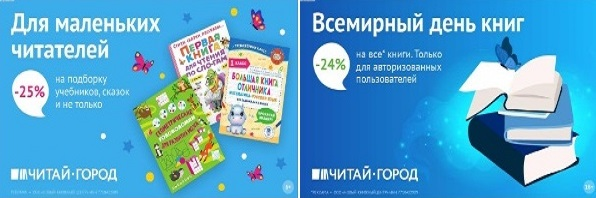 ТОВАРЫ для ХУДОЖНИКОВ и ДИЗАЙНЕРОВ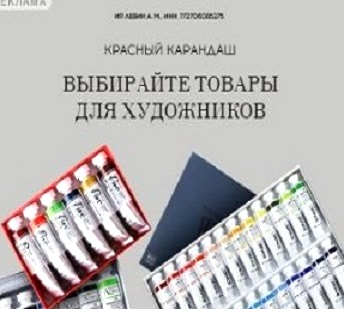 АУДИОЛЕКЦИИ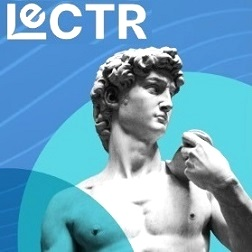 IT-специалисты: ПОВЫШЕНИЕ КВАЛИФИКАЦИИ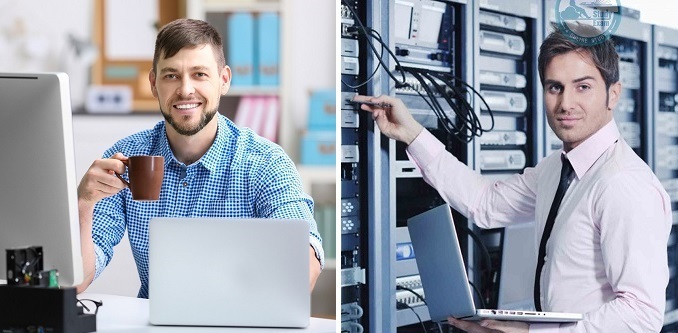 ФИТНЕС на ДОМУ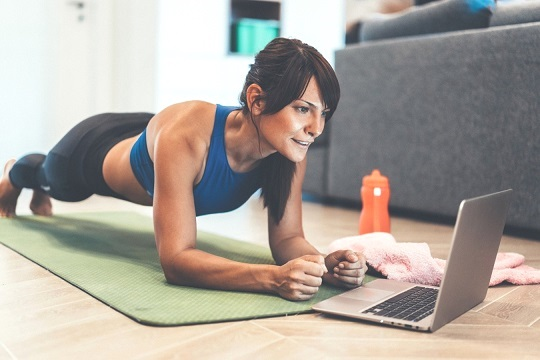 